Финансовое управление администрации Самойловского муниципального района Саратовской области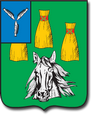 Бюджет для гражданОтчет об исполнении бюджета Самойловского муниципального района Саратовской области за 2019 год.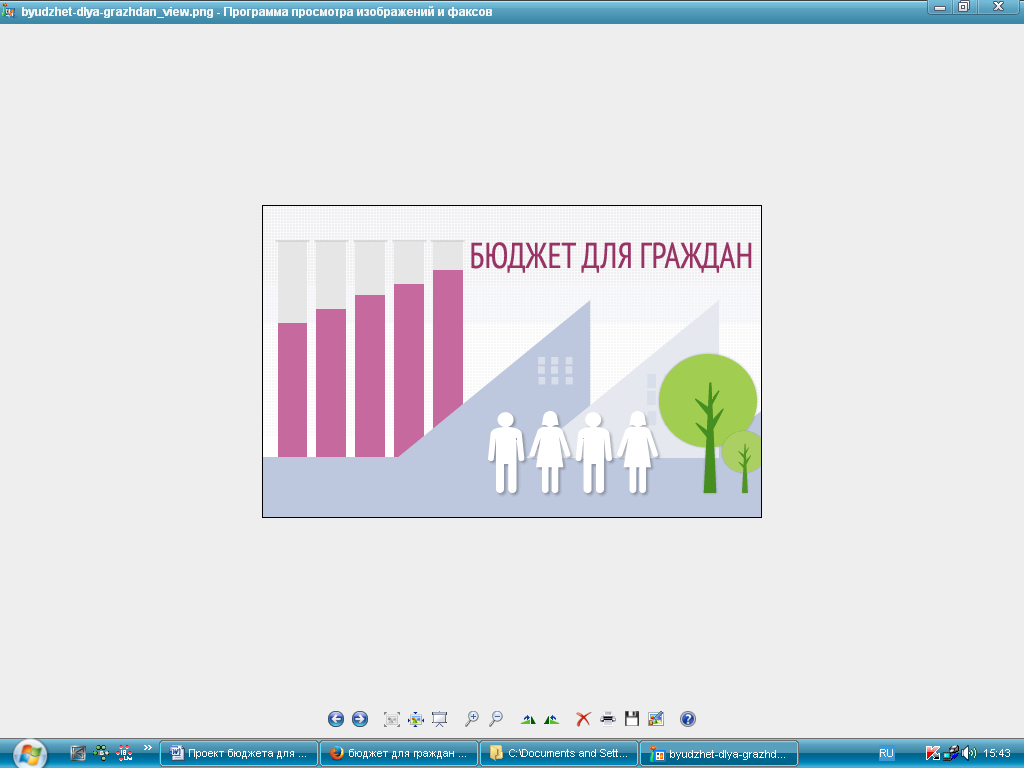 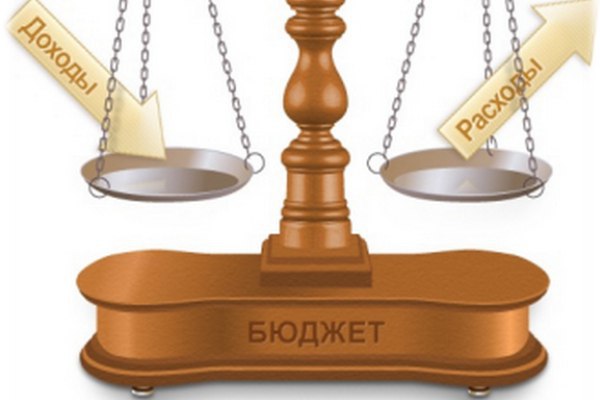 Что такое бюджет?ОСНОВНЫЕ ПОКАЗАТЕЛИ СОЦИАЛЬНО-ЭКОНОМИЧЕСКОГО РАЗВИТИЯ МУНИЦИПАЛЬНОГО РАЙОНА  (тыс.рублей)Перечень показателей бюджета для гражданРасходы бюджета – выплачиваемые из бюджета денежные средства, направляемые на финансовое обеспечение задач и функций государства и местного самоуправления, за исключением средств являющихся источниками финансирования дефицита бюджетаФормирование расходов осуществляется в соответствии с расходными обязательствами, обусловленными установленным законодательством разграничением полномочий, исполнение которых должно происходить в очередном финансовом году за счет средств соответствующих бюджетов.Доходы – Расходы = Дефицит (Профицит)                           Дефицит  (расходы больше доходов)                                          Профицит (доходы больше расходов)   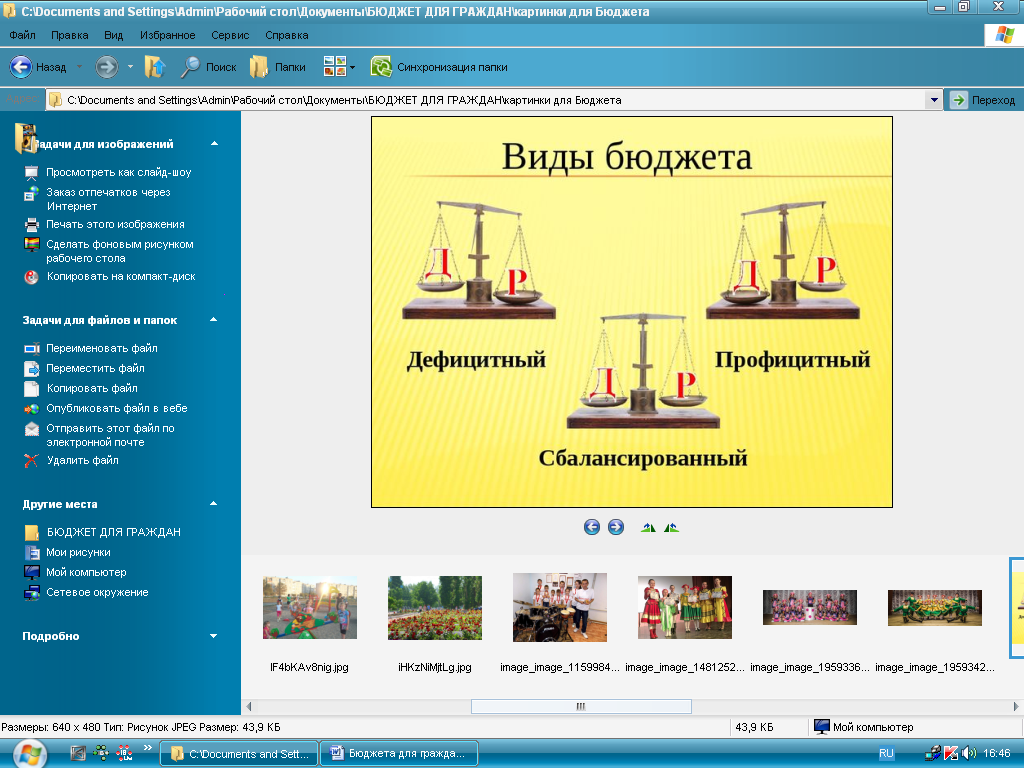 СВЕДЕНИЯ О ДОХОДАХ БЮДЖЕТА САМОЙЛОВСКОГО МУНИЦИПАЛЬНОГО РАЙОНА В РАЗРЕЗЕ ВИДОВ ДОХОДОВНалоговая база на 2019 год сформирована на основе показателей прогноза социально-экономического развития района на 2019 год,  годовых отчетов Межрайонной ИФНС России № 1 «О налоговой базе и структуре начислений по налогам за 2019 год»,  ожидаемого  поступления  налогов и сборов в бюджет района в 2019 году,  а также на основании  расчетов  и предложений   главных администраторов доходов бюджета района.При формировании доходной части бюджета применены нормативы, утвержденные Бюджетным кодексом Российской Федерации, законами Саратовской области и нормативно-правовыми актами Самойловского муниципального района.Направления увеличения доходной базы:- совершенствование налогового администрирования и повышения уровня ответственности главных администраторов доходов;- усиление инвестиционной и инновационной направленности экономического развития;- совершенствование методов контроля за легализацией «теневой» заработной платы;- обеспечение исполнения Плана мероприятий по оздоровлению муниципальных финансов Самойловского муниципального района и снижению долговой нагрузки на районный бюджет Самойловского муниципального района;- сокращение недоимки по налогам;- совершенствование прогнозирования доходной и расходной части бюджета;- создание условий для обеспечения устойчивого исполнения местных бюджетов.Доходы бюджета муниципального района составили в 2017 г в сумме 314136,2 тыс. рублей, в 2018 г в сумме 341950,9 тыс. рублей, в 2019 г в сумме 598675,4 тыс. рублей.Исполнение доходной части бюджета Самойловского муниципального района за 2019 годДоходная часть бюджета Самойловского муниципального района на 2019 год была утверждена Решением Муниципального Собрания 06 декабря 2018 года  № 199  «О бюджете Самойловского муниципального района  Саратовской области на 2019 год и на плановый период 2020 и 2021 годов» и после внесения изменений  составила 596 502 605,60 руб. (приложение №1 ).   Бюджет Самойловского муниципального района в 2019 году исполнен по доходам в сумме 598 675 365,16 руб., или 100,4 % к плановым бюджетным назначениям 2019 года, перевыполнение составило   2 172 759,56 руб.,  к уровню 2018 года исполнение составило  175,1 %.В структуре поступивших доходов в бюджет муниципального района налоговые и неналоговые доходы (код 1 00 00000 00 0000 000) составили 96 909 677,22 руб. или  16,2 %.  к общему поступлению доходов. Налоговые и неналоговые доходы исполнены на 107,8 % к плановым бюджетным назначениям 2019 года,  сумма перевыполнения составила   6 972 031,94 руб, к уровню 2018 года исполнение составило 118,9  процента.  Удельный вес налоговых поступлений в общей сумме налоговых и ненало-говых доходов  84,8 %,  удельный вес неналоговых поступлений  15,2 %  Налоговых доходов в бюджет муниципального района в 2019 году поступило  82 153 908,25 руб., что составило 108,0  % к  плановым бюджетным назначениям 2019 года., сумма перевыполнения составила 6 116 367,20 руб.  Налоговые  доходы бюджета в большей части обеспечены за счет налога на доходы физических лиц – 38,6 % от всех налоговых доходов.(тыс. рублей)(тыс. рублей)  (тыс. рублей)Межбюджетные отношения - взаимоотношения между публично-правовыми образованиями по вопросам регулирования бюджетных правоотношений, организации и осуществления бюджетного процесса.Межбюджетные трансферты – средства, предоставляемые одним бюджетом другому бюджету.Дотации – межбюджетные трансферты, предоставляемые на безвозмездной и безвозвратной основе (без установления направлений и (или) условий их использования).Субсидии – межбюджетные трансферты, предоставляемые бюджетам в целях софинансирования расходных обязательств, возникающих при выполнении полномочий органов местного самоуправления (устанавливаются направления и (или) условия использования).Субвенции - межбюджетные трансферты, предоставляемые бюджетам в целях финансового обеспечения расходных обязательств, возникающих при выполнении переданных в установленном порядке полномочий органов местного самоуправления (устанавливаются направления и условия использования).     Налоговые и неналоговые доходы  В структуре поступивших доходов в бюджет муниципального района налоговые и неналоговые доходы (код 1 00 00000 00 0000 000) составили 96 909 677,22 руб. или  16,2 %.  к общему поступлению доходов. Налоговые и неналоговые доходы исполнены на 107,8 % к плановым бюджетным назначениям 2019 года,  сумма перевыполнения составила   6 972 031,94 руб, к уровню 2018 года исполнение составило 118,9  процента.  Удельный вес налоговых поступлений в общей сумме налоговых и ненало-говых доходов  84,8 %,  удельный вес неналоговых поступлений  15,2 %  Налоговых доходов в бюджет муниципального района в 2019 году поступило  82 153 908,25 руб., что составило 108,0  % к  плановым бюджетным назначениям 2019 года., сумма перевыполнения составила 6 116 367,20 руб.  Налоговые  доходы бюджета в большей части обеспечены за счет налога на доходы физических лиц – 38,6 % от всех налоговых доходов.Налог на доходы физических лиц Налог на доходы физических лиц(код 1 01 02000 01 0000 110) исполнен в сумме 31 674 923,24 руб., что составило  112,3 % к плановым бюджетным назначениям 2019 год, сумма перевыполнения составила 3 455 923,24 руб., к уровню 2018 года исполнение составило 116,7 процента.       НАЛОГИ НА СОВОКУПНЫЙ ДОХОД      Единый сельскохозяйственный налог    Налоги на совокупный доход (код 1 05 00000 00 0000 000) исполнены в сумме 25 790 182,45 руб. или 101,7 % к плановым бюджетным назначениям 2019 года, сумма перевыполнения составила 437 277,40 руб., в том числе  единый сельскохозяйственный налог  (код 1 05 03000 01 0000 110) исполнен в сумме 22 313 862,20 руб. или 101,4 % к плановым бюджетным назначениям 2019 года, сумма перевыполнения составила 316 007,15 руб., к уровню 2018 года исполнение составило  167,5 процента.     Единый налог на вмененный доход для отдельных видов деятельности  Единый налог на вмененный доход для отдельных видов деятельности  исполнен в сумме 3 474 320,25 руб. что составляет 103,6 % к плановым бюджетным назначениям 2019 года,  сумма  перевыполнения составила 121 270,25 руб.,  к уровню 2018 года исполнение составило 112,8 %.     Государственная пошлина   Государственная пошлина (код 1 08 00000 00 0000 000) исполнена в сумме 1 199 744,95 руб. или 119,2 % к плановым бюджетным назначениям 2019 года,  сумма перевыполнения  составила 193 244,95 руб.,  к уровню 2018 года исполнение составило 122,8 процента.    Неналоговые доходы  Неналоговых доходов в 2019 году поступило 14 755 768,97 руб., что составило 106,2 % к плановым бюджетным назначениям 2019 года, сумма перевыполнения составила 855 664,74 руб.    Доходы от использования имущества, находящегося в муниципальной собственности     Доходы от использования имущества, находящегося в муниципальной собственности  (код 1 11 05013 10 0000 120)  составили 6 336 114,23  руб., или 107,5  % к плановым бюджетным назначениям 2019 года, сумма перевыполнения 439 507,96 руб.,  к уровню 2018 года исполнение составило  109,0 %.  Плата за негативное воздействие на окружающую среду  Плата за негативное воздействие на окружающую среду (код 1 12 00000 00 0000 000) составила 46 154,39 руб., или 102,8 % к плановым бюджетным назначениям 2019 года,  сумма перевыполнения составила 1 254,39 руб., к уровню 2018 года исполнение составило  54,3 процента.Доходы от оказания платных услуг и компенсации затрат государства   Доходы от оказания платных услуг и компенсации затрат государства (код 1 13 03000 00 0000 000) составили  58 534,46 руб., 301,3 % к плановым бюджетным назначениям 2019 года, к уровню 2018 года исполнение составило  363,3 процента.Доходы от продажи материальных услуг и нематериальных активов  Доходы от продажи материальных и нематериальных активов (код 1 14 00000 00 0000 000)  составили  7 163 869,53руб., что составляет 100,4 % к плановым бюджетным назначениям 2019 г., сумма  перевыполнение  27 698,53 руб., к уровню 2018 года исполнение составило  82,6 процента.Штрафы, санкции, возмещение ущерба  Штрафы, санкции, возмещение ущерба (код 1 16 00000 00 0000 000) составили 1 151 096,36 руб. или 143,4 % к плановым бюджетным назначениям 2019 г., сумме перевыполнения   348 096,36 руб.,  к уровню 2018 года исполнение составило 72,9 процента.   Безвозмездные поступления Безвозмездные поступления (код-2 00 00000 00 0000 000) в бюджете муниципального района составляют 83,8 %  и поступили в сумме 501 765 687,94 руб., что составило 99,1 % к плановым бюджетным назначениям 2019 г.,  в том числе  из областного бюджета поступило  499 124 672,48 руб.,  из бюджетов поселений в бюджет муниципального района было перечислено 1 678 600,00 руб.,  из бюджета муниципального района были возвращены остатки субсидий, субвенций и иных межбюджетных трансфертов, имеющих целевое назначение прошлых лет в сумме  11 755,00 руб., из бюджетов поселений поступили  доходы бюджетов муниципальных районов от возврата остатков субсидий, субвенций и иных межбюджетных трансфертов, имеющих целевое назначение, прошлых лет из бюджетов поселений в сумме 962 414,96 руб. и поступили доходы бюджетов муниципальных районов от возврата бюджетными учреждениями остатков субсидий прошлых лет в сумме 11 755,50 руб. (Приложение №1)Дотации на выравнивание уровня бюджетной обеспеченности муниципальных районовДотации на выравнивание уровня бюджетной обеспеченности муниципальных районов (код –2 02 15001 05 00002 150) поступила в сумме 43 285 400,00 руб. или 100% к плановым бюджетным назначениям 2019 г. Дотации бюджетам муниципальных районов на поддержку мер по обеспечению сбалансированности бюджетов (код –2 02 15002 05 00000 150) поступила в сумме 11 629 200,00 руб. или 100% к плановым бюджетным назначениям 2019 г.  Субсидии бюджетам муниципальных районов  Из областного бюджета поступило субсидий (код 2 02 20000 00 0000 150) в сумме  247 495 662,30 руб. или  98,4 % к плановым бюджетным назначениям 2019 г. из них :    -Субсидии бюджетам муниципальных районов на создание в общеобразовательных организациях, расположенных в сельской местности, условий для занятий физической культурой и спортом  (код 2 02 25097 05 0000 150) в сумме 1 400 000,00 руб., или 100,0 % к плановым бюджетным назначениям 2019 г.;   -Субсидии бюджетам муниципальных районов на обновление материально- технической базы для формирования у обучающихся современных технологических и гуманитарных навыков (код 2 02 25169 05 0000 150) в сумме 1 592 100,00 руб., или 100 % к плановым бюджетным назначениям 2019г.   -Субсидии бюджетам муниципальных районов на модернизацию инфраструктуры общего образования в отдельных субъектах Российской Федерации (код 2 02 25239 05 0000 150) в сумме 215 200 000,00 руб., или 100 % к плановым бюджетным назначениям 2019г.   -Субсидии бюджетам муниципальных районов на обеспечение развития и укрепления материально технической базы домов культуры в населенных пунктах с числом жителей до 50 тысяч человек (код 2 02 25467 05 0000 150) в сумме 2 274 462,00 руб., или 100 % к плановым бюджетным назначениям 2019г.- Субсидии бюджетам муниципальных районов на поддержку отрасли культуры (код 2 02 25519 05 0000 150) в сумме 254 642,86 руб., или 100 % к плановым бюджетным назначениям 2019 г,- Субсидии бюджетам муниципальных районов области капитальный ремонт, ремонт и содержание автомобильных дорог общего пользования местного значения  за счет средств областного дорожного фонда (код 2 02 29999 05 0063 150) в сумме 6 936 526,00 руб., или 69,9 % к плановым бюджетным назначениям 2019 г. - Субсидии бюджетам муниципальных районов области на обеспечение повышения оплаты труда некоторых категорий работников муниципальных учреждений (код 2 02 29999 05 0075 150) в сумме 5 948 347,39 руб. или 99,1 % к плановым бюджетным назначениям 2019 г.  -Субсидии бюджетам муниципальных районов области на сохранение достигнутых показателей повышения оплаты труда отдельных категорий работников бюджетной сферы (код 2 02 29999 05 0078 150) в сумме 6 043 000,00 руб., или 100 % к плановым бюджетным назначениям 2019г.-Субсидии бюджетам муниципальных районов области на обеспечение прироста протяженности сети автомобильных дорог  общего пользования местного значения, соответствующих нормативным требованиям, за счет средств областного дорожного фонда (код 2 02 29999 05 0084 150)  в сумме 4 999 882,00 руб. или 100,0 % к плановым бюджетным назначениям 2019 г.  -Субсидии бюджетам муниципальных районов и городских округов области на проведение капитального и текущего ремонтов муниципальных образовательных организаций (код 2 02 29999 05 0086 150) в сумме 2 000 000,00 руб., или 100 % к плановым бюджетным назначениям 2019г.  -Субсидии бюджетам муниципальных районов области на обеспечение условий для создания центров образования цифрового и гуманитарного профилей детей (код 2 02 29999 05 0087 150) в сумме 846 702,05 руб., или 56,3 % к плановым бюджетным назначениям 2019г.   Субвенции бюджетам муниципальных районов   Из областного бюджета поступило субвенций (код 2 02 30000 00 0000 150) в сумме  191 625 589,13 руб. или 99,5 % к плановым бюджетным назначениям 2018 г. из них;субвенции бюджетам муниципальных районов на финансовое обеспечение образовательной деятельности муниципальных общеобразовательных организаций    (код 2 02 30024 05 0001 150) в сумме 158 665 600,00 руб. или 100 % к плановым бюджетным назначениям 2019 г.;субвенции на исполнение государственных полномочий по расчету и предоставлению дотаций на выравнивание бюджетной обеспеченности (код 2 02 30024 05 0007 150) в сумме 865 700,00 руб., или 100% к плановым бюджетным назначениям 2019 г.; субвенции бюджетам муниципальных районов области на предоставление гражданам субсидий на оплату  жилого помещения, коммунальных услуг (код 2 02 30024 05 0016 150) в сумме 1 049 333,15 руб.,  или 84,8 % к плановым бюджетным назначениям 2019 г.     -    субвенции бюджетам муниципальных районов области на финансовое             обеспечение образовательной деятельности муниципальных             дошкольных образовательных организаций (код 2 02 30024 05 0037            150) в сумме 24 624 600,00 руб., или 100,0 % к плановым бюджетным          назначениям 2019 г. Межбюджетные трансферты передаваемые бюджетам   муниципальных районов из областного бюджета   Из областного бюджета поступило межбюджетных трансфертов (код 2 02 40000 05 0000 150) в сумме 5 088 821,05 руб., или 100,0  % к плановым  бюджетным назначениям 2019 г., из них:Межбюджетные трансферты, передаваемые бюджетам муниципальных районов области в целях обеспечения надлежащего осуществления полномочий по решению вопросов местного значения (код 2 02 49999 05 0013 150) в сумме  320 000,00 руб.;Межбюджетные трансферты передаваемые бюджетам муниципальных районов области на размещение социально- значимый информации в печатных средствах массовой информации, учрежденных органами местного самоуправления  (код 2 02 49999 05 0015 150) в сумме 406 900 руб.;Межбюджетные трансферты, передаваемые бюджетам муниципальных районов области, стимулирующего (поощрительного) характера. (код 2 02 49999 05 0017 150) в сумме 3 503 000,00 руб.Межбюджетные трансферты из бюджетов поселенийИз бюджетов поселений в бюджет муниципального района поступило межбюджетных трансфертов в сумме 1 678 600,00 руб. из них:по осуществлению полномочий по формированию, учету, исполнению бюджета в соответствии с заключенными соглашениями в сумме 1 678 600,00 руб., или 100,0 процента к плановым бюджетным назначениям 2019 г.СВЕДЕНИЯ О РАСХОДАХ БЮДЖЕТА  САМОЙЛОВСКОГО МУНИЦИПАЛЬНОГО РАЙОНА ЗА 2019 ГОДРасходная часть бюджета Самойловского муниципального района на 2019 год  сформирована исходя из объемов поступлений доходов в бюджет Самойловского  муниципального района на прогнозируемый период.При расчете проектировок  по расходам на 2019 год в основу положено:- бюджетное планирование на основе расходных обязательств;- ограничение роста расходов бюджета, не обеспеченных стабильными доходными источниками бюджета;- обеспечение необходимого уровня софинансирования к средствам вышестоящих бюджетов;- повышение эффективности межбюджетных отношений;- осуществление мер, обеспечивающих экономию и оптимизацию бюджетных расходов, а также повышения эффективности расходования бюджетных средств;- дальнейшая реализация принципа формирования бюджета Самойловского муниципального района на основе муниципальных программ;- осуществление мер, обеспечивающих повышение качества и эффективности предоставления муниципальных услуг.На  2019 год, в условиях ограниченности  бюджетных ресурсов, основные приоритеты  расходов связаны с обеспечением социально-значимых направлений. В соответствии с доходами  исполнена  расходная часть на 2019 год:В  2019 году расходная часть бюджета Самойловского муниципального района составила 600 747 123 руб. 93 коп или  99 % от плановых бюджетных назначений 2019 года, и 173,7 % к уровню 2018 года. В структуре расходов бюджета Самойловского  муниципального  района  на 2019 год  распределение по удельному весу отражено как: образование -472 673,8тыс. руб.. – 78,7 %  от общих расходов, культура и кинематография – 49 209,2 тыс.руб. – 8,2 %  от общих расходов, национальная экономика – 43 366, 5 тыс.руб. – 7,2 % от общих расходов, общегосударственные вопросы – 29 372,9 тыс.руб.- 4,9 % от общих расходов, социальная политика – 2 678,1 тыс.руб. – 0,4 %  от общих расходов, национальная безопасность – 1 914,8  тыс.руб. – 0,3 %от общих расходов,  межбюджетные трансферты 898,1 тыс.руб.- 0,1 % от общих расходов, средства массовой информации 606,9 тыс.руб.- 0,1 % от общих расходов, физическая культура и спорт – 17,4  тыс.рублей – 0,03 %.     Объем бюджетных ассигнований на исполнение публичных нормативных обязательств определен  на 2019 год  в сумме   2 678,1 тыс.руб .  Объем бюджетных ассигнований муниципального  дорожного фонда в 2019 году предусмотрен в сумме  39 835,4 тыс.руб.  Объем расходов, направляемых на оплату труда с  начислениями   всех категорий работников   составляет: - на 2019 год  288958,8,9 тыс. рублей, или 48,1 % от общего объема расходов;В рамках реализации задачи по внедрению программного планирования расходов бюджета в бюджета предусмотрено финансирование:- на 2019 год - 34 муниципальных программ  в объеме   531591,0 тыс.рублей. или   88,4 % от общих расходов;По  разделам  функциональной классификации  расходов  исполнение бюджетных ассигнований сложилось  следующим образом :1.По разделу  01 «общегосударственные  вопросы »  в сумме  29 372 862,57 руб., или  97,7 % к плановым бюджетным назначениям 2019 года, и к уровню 2018 года 104,8 %. Удельный вес  от общей суммы расходов составил 4,9 %.    Сумма  невыполнения составила 693290,29 руб.Расходы на содержание органов местного самоуправления за 2019 год не превышают  нормативы, утвержденные постановлением Саратовской области от 10.05.2011г №240-П «Об утверждении нормативов формирования расходов на содержание органов местного самоуправления» (в ред. постановлений Правительства Саратовской области от 14.03.2013 N 114-П, от 17.06.2014 N 348-П, от 24.07.2015 N 374-П, от 15.03.2016 N 111-П, от 31.07.2017 N 387-П)   Расходы по подразделам  составили:0102 «функционирование высшего должностного лица субъекта Российской Федерации и муниципального образования» в сумме 1 427 429,15 руб. или 99,0 % к плановым бюджетным назначениям 2019 г., и к уровню 2018 года 101,3 %. Сумма  невыполнения составила 14272,85 руб.    0103 «функционирование законодательных (представительных ) органов государственной власти и представительных органов муниципальных образований »  в сумме 664 562,51 руб. или 98,8 % к плановым бюджетным назначениям 2019 г., и к уровню 2018 года 104,8 %. Сумма невыполнения составила  8109,49 руб.   0104 «функционирование Правительства Российской  Федерации, высших и исполнительных органов государственной власти субъектов Российской Федерации, местных администраций » в сумме 17 718 679,21руб. или 97,2 % к плановым бюджетным назначениям 2019 г., и к уровню 2018 года 96,0%. Сумма невыполнения составила 514192,05 руб.   0105 «судебная система»   в сумме 2900,00 руб. или 100 % к плановым бюджетным назначениям 2019 г., и к уровню 2018 года 15,3 %. По данному подразделу отражены расходы на  осуществление полномочий по составлению (изменению) списков кандидатов в присяжные заседатели федеральных судов общей юрисдикции в Российской Федерации. 0106 «обеспечение деятельности финансовых налоговых и таможенных органов и органов финансового (финансово-бюджетного) надзора » в сумме 6 409 049,42 руб. или 99,9  % к плановым бюджетным назначениям 2019 г, и к уровню 2018 года 120,1 %.Сумма невыполнения составила 6096,62 руб. 0113 «другие общегосударственные вопросы »  в сумме 3 150 242,28 руб.  или 95,7 % к плановым бюджетным назначениям 2019 г, и к уровню  2018   года 142,4%. Сумма невыполнения составила 142887,28 руб. По данному подразделу отражены расходы по муниципальному  учреждению «Централизованная бухгалтерия администраций муниципальных образований Самойловского района», по реализации муниципальных "Противодействие коррупции в Самойловском муниципальном районе Саратовской области на 2019-2021 годы", "Комплексные меры противодействия терроризму в Самойловском районе на 2019-2021 годы", "Инвентаризация муниципального имущества Самойловского муниципального района на 2019-2021 годы",  . 2.Расходы по разделу 03 «национальная безопасность и правоохранительная деятельность» в сумме 1 914 849,63 руб. или 92,7 % к плановым бюджетным назначениям 2019г., и к уровню 2018 года 100,6%.            Удельный вес от общей суммы расходов составил 0,3 %.   3.Расходы по разделу 04 «национальная экономика » в сумме  43 366 516,91 руб. или 93,4 % к плановым бюджетным назначениям 2019г., и к уровню 2018 года 115,1%. Удельный вес от общей суммы расходов составил 7,2 %. Сумма невыполнения составила 3046696,13 руб.  Расходы по подразделам составили :0409 «дорожное хозяйство» в сумме 39 835 416,87 руб. или 93,0 % к плановым бюджетным назначениям 2019 г. и к уровню 2018 года 114,8% Неисполнение бюджетных ассигнований  в сумме 2996915,17 руб. связано  со сложившейся экономией при проведении торгов на заключение муниципальных контрактов, и в результате расторжения контрактов по причине неисполнения обязательств со стороны исполнителя.  0412 «другие вопросы в области национальной экономики » в сумме 3 531 100,04 руб. или 100,0 % к плановым бюджетным назначениям 2019г., и к уровню 2018 года 117,5 % . По данному подразделу отражены расходы по проводимым мероприятиям по землеустройству и землепользованию в сумме 1207919,05 руб, расходы на обеспечение функций центрального аппарата по Отделу сельского хозяйства администрации Самойловского муниципального района  в сумме 2323180,99 руб.  4.Расходы по разделу 07 «Образование»  составили 472 673 848,61 руб. или 99,7 % к плановым бюджетным назначениям 2019 г., и к уровню 2018 года 203,2 %. Удельный вес от общей суммы расходов составил 78,7 %. Сумма невыполнения составила 1629689,67 руб. Данный раздел  включает в себя:        -  отдел образования администрации Самойловского муниципального района как главного распорядителя бюджетных средств,  15 бюджетных учреждений по которым отдел образования осуществляет функции  и полномочия учредителя и предоставляет субсидии бюджетным учреждениям на финансовое обеспечение муниципального задания на оказание муниципальных услуг (выполнение работ) и 3 казенных учреждения (МУ «ЦБ Отдела образования», МУ «МК», МКУ «ХЭГ»); -два бюджетных учреждения МБОУ ДОД «Детская школа искусств» р.п.Самойловка и МБОУ ДОД «Детская школа искусств» с.Святославка по которым отдел культуры и кино осуществляет функции  и полномочия учредителя и предоставляет субсидии бюджетным учреждениям на финансовое обеспечение муниципального задания на оказание муниципальных услуг (выполнение работ).Расходы по подразделам составили:  0701 «дошкольное образование »    в сумме 43 519 645,91руб или 99,9% к плановым бюджетным назначениям 2019 г. и к уровню 2019 года 113,5 %. Сумма невыполнения составила 55704,59 руб. По данному подразделу отражены субсидии,  предоставленные бюджетным  учреждениям дошкольного образования:-  на финансовое обеспечение  муниципального задания на оказание муниципальных услуг (выполнение работ), в сумме 41028820,91 руб.- субсидии бюджетным учреждениям на иные цели в сумме 2490825,00 руб. По предоставленным сведениям учредителя  выполнение муниципального задания по бюджетным учреждениям за 2019 год сложилось следующим образом: 0702 «общее образование » в сумме 396 925 459,85 руб. или 99,7 % к плановым бюджетным назначениям 2019г., и к уровню 2018 года 240,0 %. Сумма невыполнения  составила 1336655,43 руб. По данному подразделу отражены  субсидии,  предоставленные  бюджетным общеобразовательным учреждениям:  -по субсидиям на финансовое обеспечение муниципального задания на оказание муниципальных услуг(выполнение работ) в сумме 175228272,94  руб.  - субсидии бюджетным учреждениям на иные цели в сумме 223033842,34 руб.     По предоставленным сведениям учредителя  выполнение муниципального задания по бюджетным учреждениям за 2019 год сложилось следующим образом:-по общеобразовательным учреждениям  :0703 «Дополнительное образование детей»    в сумме 21 563 126,95 руб. или 99,7% к плановым бюджетным назначениям 2019г. Сумма невыполнения составила 63477,13 руб. По данному подразделу отражены  субсидии,  предоставленные  бюджетным учреждениям дополнительного образования на финансовое обеспечение  муниципального задания на оказание муниципальных услуг (выполнение работ) и субсидии на иные цели.По предоставленным сведениям учредителя  выполнение муниципального задания по бюджетным учреждениям за 2019 год сложилось следующим образом:1) по муниципальным бюджетным учреждениям  отдела образования в сумме 11765948,87 руб. или 99,5 % к плановым бюджетным назначениям 2019 г..Сумма невыполнения составила 63477,13 руб :-по учреждениям дополнительного образования: 2) по муниципальным бюджетным учреждениям  культуры в сумме 9797178,08 руб, что составляет 100 % к плановым бюджетным назначениям 2018 г.    По предоставленным сведениям учредителя выполнение муниципального задания по бюджетным учреждениям за 2019 год сложилось следующим образом:  -сведения о выполнении муниципального задания по учреждениям дополнительного образования детей:  0707 «молодежная политика и оздоровление детей » в сумме 467 000,00,00 руб. или 99,4 % к плановым бюджетным назначениям 2019 г., и к уровню 2018 года  100 %. По данному подразделу отражены расходы по муниципальной программе  «Организация отдыха и оздоровления детей в летний период на территории Самойловского муниципального района на 2019 год», муниципальной программе "Молодежь Самойловского района на 2019 год". 0709 «другие вопросы в области образования » в сумме 10 198 615,90 руб или 98,4% к плановым бюджетным назначениям 2019г., и к уровню  2018 года 113,6%. Сумма невыполнения составила 170852,52 руб. По данному подразделу отражены расходы по содержанию муниципальных казенных учреждений МУ «ЦБ Отдела образования», МКУ «ХЭГ», МУ «МК». 5.Расходы по разделу 08 «культура, кинематография » составили 49 209 195,79 руб или 100,0 % к плановым бюджетным назначениям 2019 г., и к уровню 2018 года 119,2 %. Удельный вес от общей суммы расходов составил 8,2 %. В данном разделе отражены расходы по субсидиям предоставленным  бюджетным учреждениям на финансовое обеспечение муниципального задания на  оказание муниципальных услуг (выполнение работ) в сумме 29080925,52 руб и субсидии на иные цели в сумме 6596599,29 руб. В том числе расходы по подразделам составили : 0801  «культура » в сумме 35 677 524,81 руб или 100 % к плановым бюджетным назначениям 2019 г., и к уровню  2018 года 121,9 %. По  муниципальным  бюджетным учреждениям  исполнение составило:  -по субсидии на финансовое обеспечение муниципального задания на оказание муниципальных услуг (выполнение работ)  в сумме 29 080 925,52 руб., или 100 % к плановым бюджетным назначениям 2019 г., и к уровню 2018 года 103,2 %. -по субсидиям бюджетным учреждениям на иные цели  в сумме 6 596 599,29руб. 00 коп.  или 100% к плановым бюджетным назначениям 2019 г. Субсидии направлены  на подключение общедоступных библиотек Российской Федерации к сети Интернет и развитие системы библиотечного дела с учетом задачи расширения информационных технологий и оцифровки в сумме 95328,00 руб. и  на комплектование книжных фондов библиотек в сумме 11861,29 руб.,  обеспечение и укрепление материально-технической базы домов культуры в населенных пунктах с числом жителей до 50 тысяч человек в сумме 2297362,00 руб., Муниципальная программа "Приведение в соотвтетствие модельному стандарту деятельности МБУК "Центральная библиотека им. А.С.Пушкина" в сумме 1000000,00 руб., Муниципальная программа "Ремонт здания МБУК «Районный центральный дом культуры» в р.п. Самойловского района Саратовской области».     Основными целями деятельности муниципальных бюджетных учреждений культуры является удовлетворение общественных потребностей в сохранении и развитии народной традиционной культуры, поддержка любительского художественного творчества, другой самодеятельной творческой инициативы и социально-культурной активности населения, организация его досуга и отдыха и организация информационно-библиотечного обслуживания населения Самойловского района.   По предоставленным сведениям учредителя  выполнение муниципального задания по бюджетным учреждениям сложилось следующим образом:сведения о выполнении муниципального задания по МБУК «ЦБ им.А.С.Пушкина»0804 «другие вопросы в области культуры, кинематографии » исполнение составило в сумме 13 531 670,98 руб. или 100,0 % к плановым бюджетным назначениям 2019г., и к уровню   2018 года 112,4 %. По данному подразделу отражены расходы на содержание центрального аппарата и МКУ ЦБ Отдела культуры и кино и МКУ «ХЭГ отдела культуры и кино». 6.Расходы по разделу 10 «Социальная политика» в сумме 2 678 085,26 руб или 86,2 % к плановым бюджетным  назначениям 2019г., и к уровню 2018 года 92,7 %. Удельный вес от общей суммы расходов составил 0,4 %.  Сумма невыполнения составила 429042,16руб.  На исполнение публичных нормативных обязательств за 2019 год израсходовано  2678085,26 руб., или 86,2 % от  плановых бюджетных  назначений 2019г., и к уровню 2018 г 92,7 %  .  В том числе расходы по подразделам составили: 1001 «пенсионное обеспечение » в сумме 77 220,00 руб или 86,2% к плановым бюджетным назначениям 2019г., к уровню 2018 года 118,2 %. По данному подразделу отражены расходы по социальной поддержке отдельным категориям граждан (доплаты к пенсиям муниципальным служащим). 1003 «социальное обеспечение населения » в сумме 1 203 233,15 руб или 85,9 % к плановым бюджетным назначениям 2019г., и к уровню 2018 года 71,8%. Сумма невыполнения составила 197766,85 руб. По данному подразделу отражены расходы на возмещение расходов на оплату коммунальных услуг медицинским и фармацевтическим работникам организаций здравоохранения  Самойловского муниципального района  Саратовской области, являющихся до 01.01.2013 года муниципальными учреждениями и расходы на осуществление государственных полномочий по предоставлению гражданам субсидий на оплату  жилого помещения и коммунальных услуг, выплаты единовременного характера врачам-молодым специалистам в 2019-2021гг. 1004 «охрана семьи и детства » в сумме 1 397 632,11 руб или 85,9 % к плановым бюджетным назначениям 2019г., и к уровню  2018 года 121,7 %. По данному подразделу отражены расходы по компенсации части родительской платы за присмотр и уход  за детьми  в образовательных организациях, реализующих основную общеобразовательную  программу дошкольного образования, выплаты по уходу за ребёнком от 1,5 до 3 лет. 7.Расходы  по разделу 11 «физическая культура и спорт »  в сумме 17 371,20 руб или 34,7 % к плановым бюджетным назначениям 2019г., и к уровню 2018 года 43,7%. Удельный вес от общей суммы расходов составил 0,03 %. Расходы по подразделам составили : 1101 «физическая культура» в сумме 17 371,20 руб. или 34,7 % к плановым бюджетным назначениям 2019г. По данному подразделу отражены расходы  на  проведение спортивных мероприятий.8.Расходы  по разделу 12 «средства массовой информации» в сумме 606 900,00 руб. или 100 % к плановым бюджетным назначениям 2019г., и к уровню 2018 г. 106,6 %. Удельный вес от общей суммы расходов составил 0,1 % .  Расходы по подразделам составили : 1202 «периодическая печать и издательство » в сумме 606 900,00 руб  или 100 % к плановым бюджетным назначениям 2019г., и к уровню 2018 г. 106,6 %;  9.Расходы по разделу 13 «обслуживание государственного и муниципального долга » в сумме 9 443,96 руб или 100 % к плановым бюджетным назначениям 2019 г, и к уровню 2018 года 131,0 %. Удельный вес от общей суммы расходов составил 0,001 %.  10.Расходы по разделу 14 «межбюджетные трансферты общего характера бюджетам субъектов Российской Федерации и муниципальных образований»   составили 898 050,00 0руб  или 100 % к плановым бюджетным назначениям 2019 г. Удельный вес от общей суммы расходов составил 0,1 % . Расходы по подразделам составили : 1401 «дотации на выравнивание бюджетной обеспеченности субъектов Российской	 Федерации и муниципальных образований» в сумме 898 050,00 руб или 100,00 % к плановым бюджетным назначениям 2019 г, к уровню 2018 года 173,6 %. 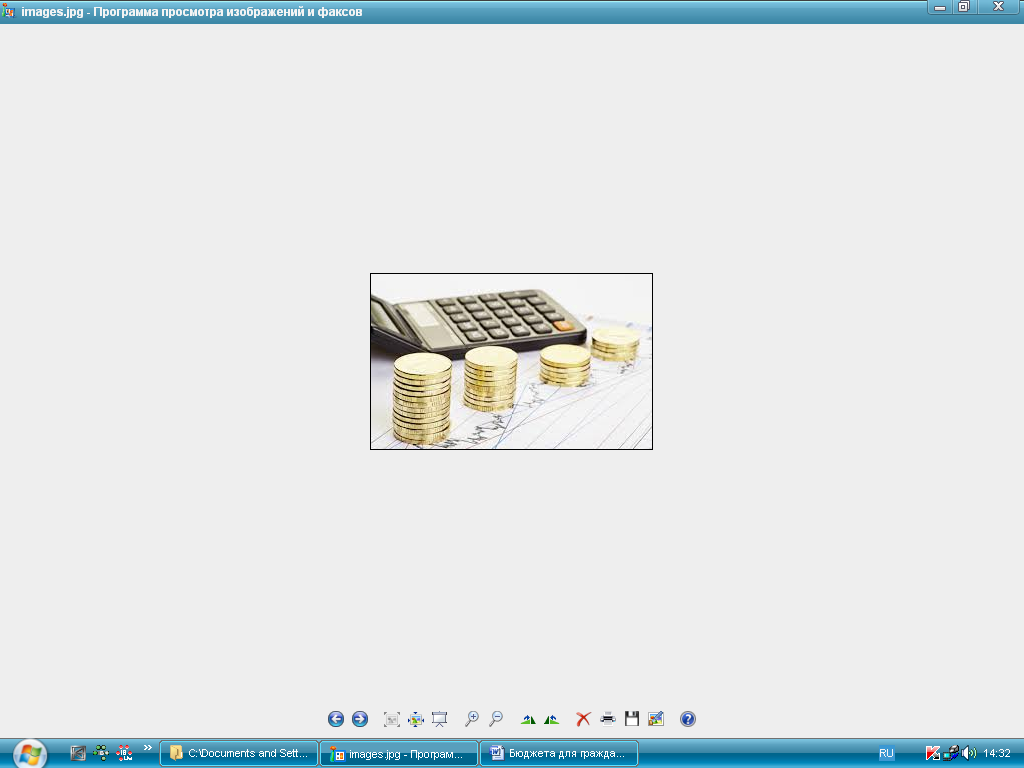 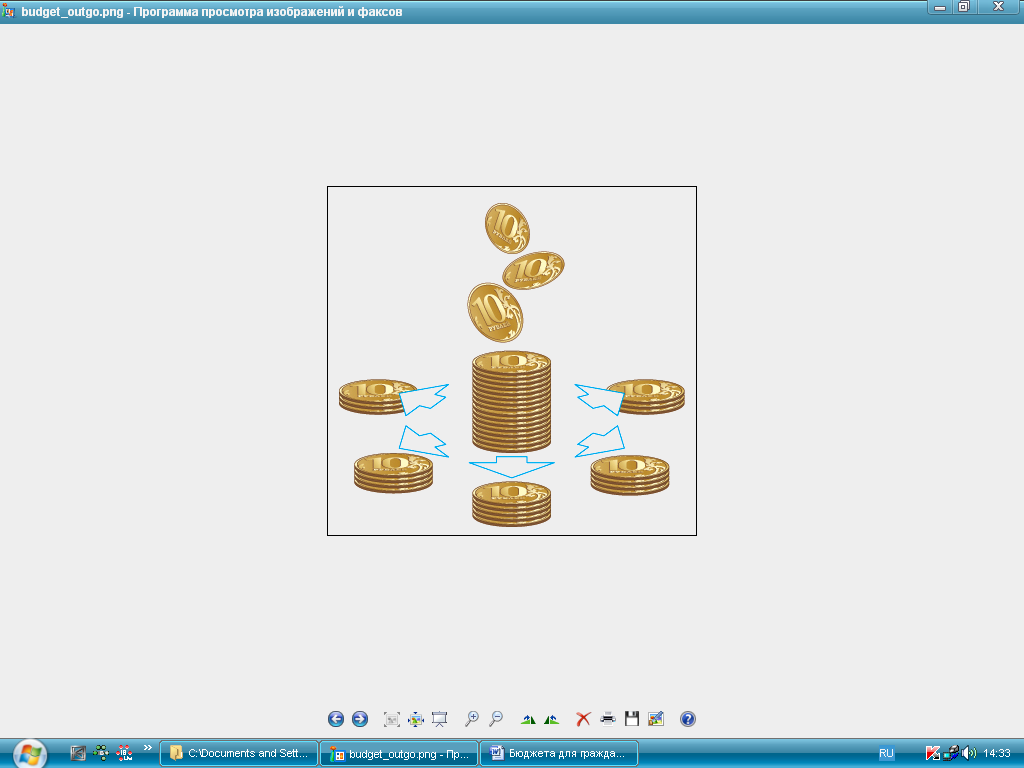 Динамика (структура) расходов  бюджета Самойловского муниципального района(тыс. рублей)Удельный вес расходов по отраслям в общем объеме  Расходы бюджета Самойловского муниципального района на 1 жителя(тыс. рублей)Структура расходов бюджета Самойловского муниципального районаРеализация национальных проектов в 2019 году.                                                                               Тыс.рубВ рамках реализация регионального проекта (программы) в целях выполнения задач федерального проекта «Современная школа» произведен капитальный ремонт  МБОУ СОШ №1 р.п.Самойловка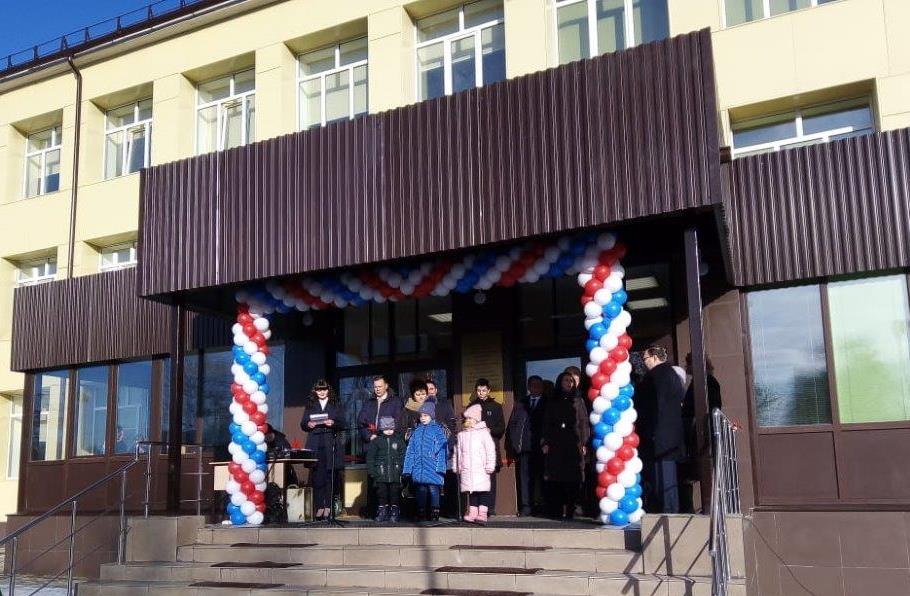 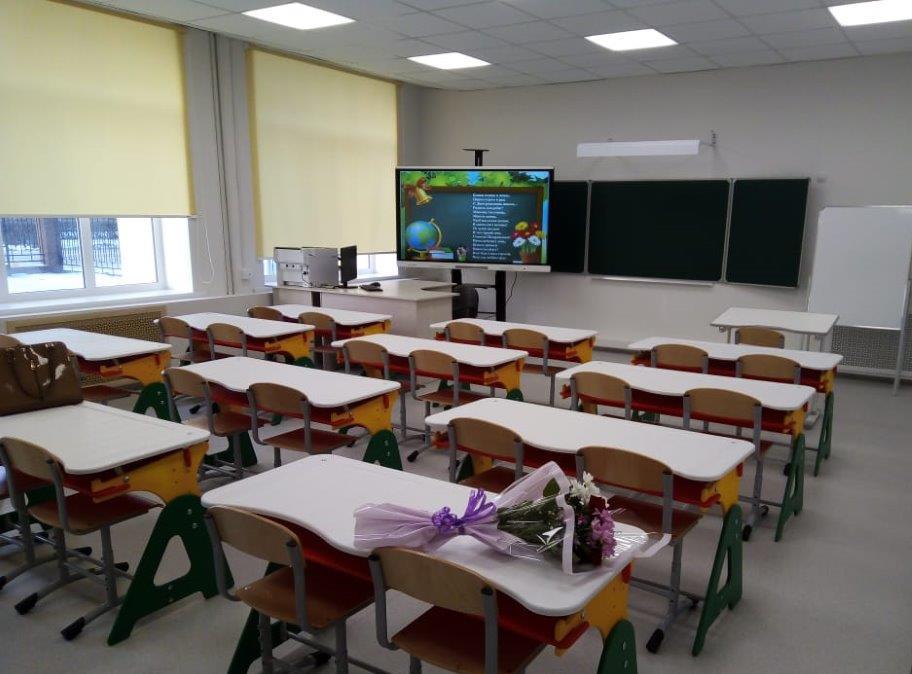 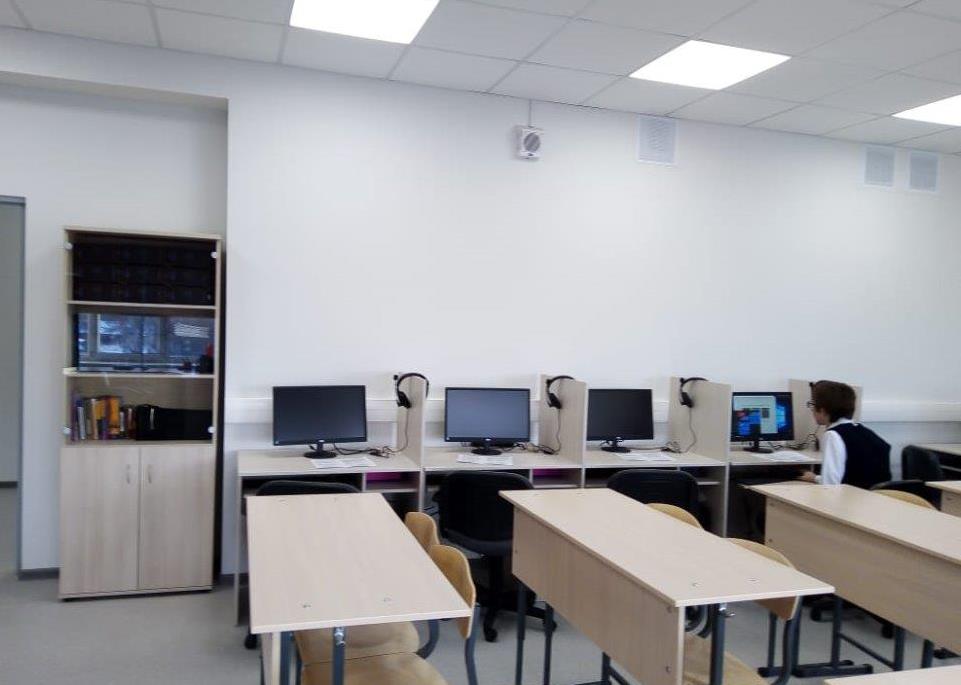 В рамках реализация регионального проекта (программы) в целях выполнения задач федерального проекта на базе МБОУ СОШ с.Святославка открыт Центра образования цифрового и гуманитарного профилей. «ТОЧКА РОСТА»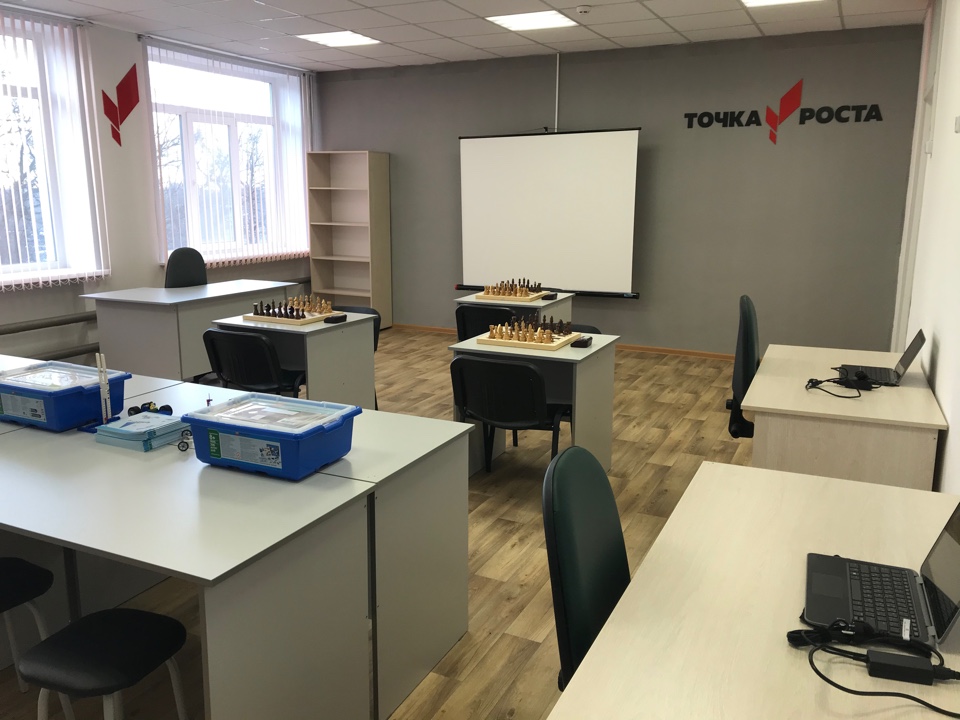 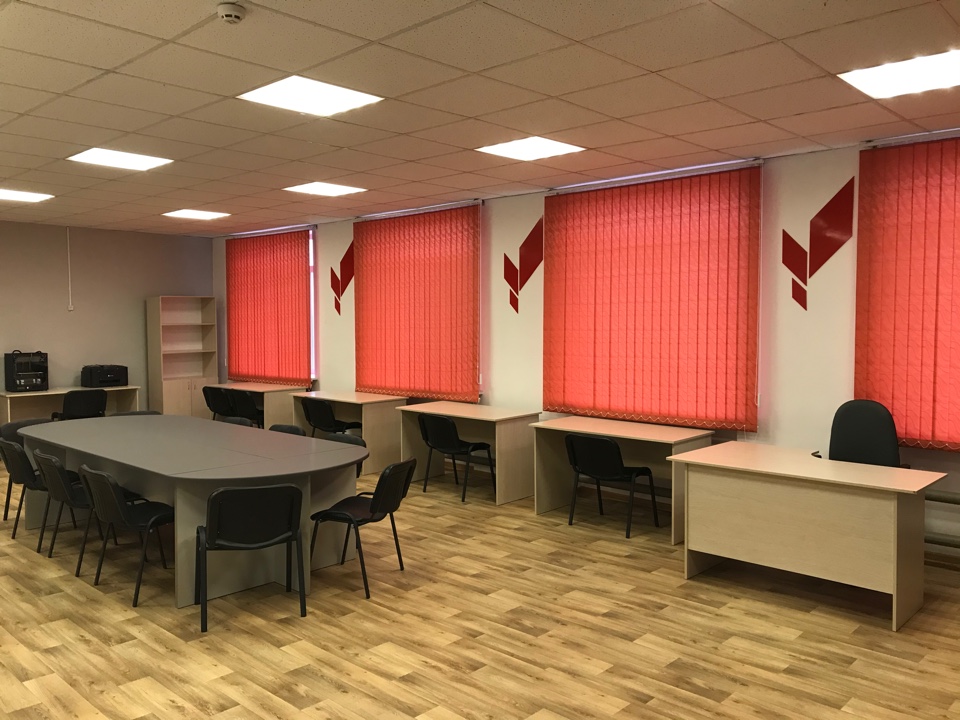 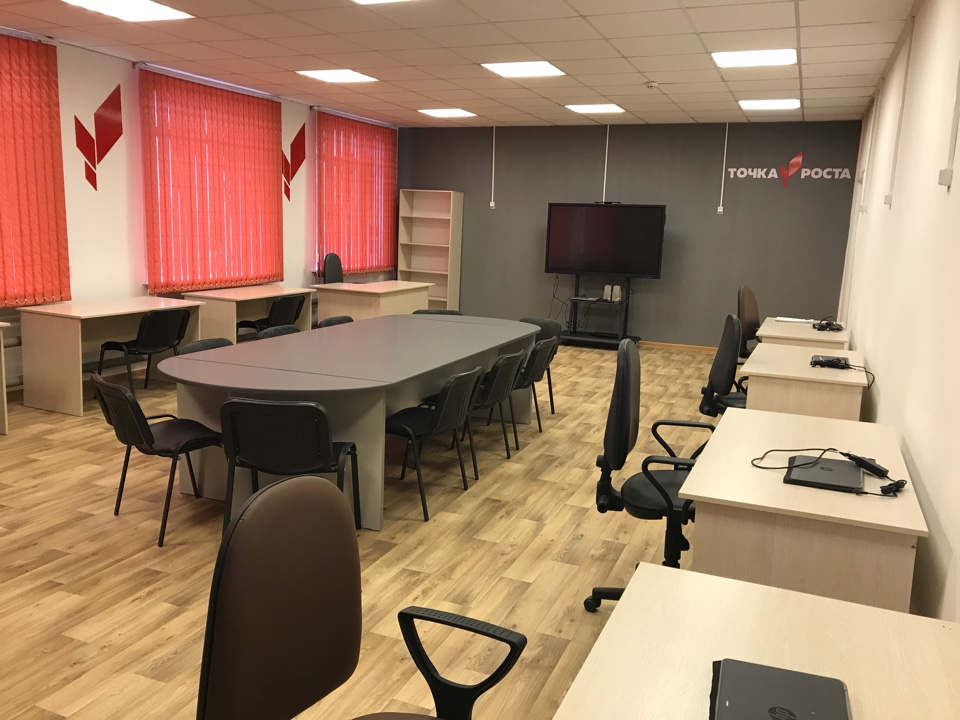 Социальная политика	Всего – 2683,9 тыс. руб.СВЕДЕНИЯ О ПЛАНИРУЕМЫХ ОБЪЕМАХ МУНИЦИПАЛЬНОГО ДОЛГАОсновными мероприятиями долговой политики Самойловского муниципального района являются:- осуществление мониторинга соответствия параметров муниципального долга муниципального района ограничениями, установленным Бюджетным кодексом Российской Федерации;- привлечение бюджетных кредитов как наиболее выгодных с точки зрения долговой нагрузки на бюджет с целью покрытия временных кассовых разрывов, возникающих при исполнении бюджета муниципального района;- направление части доходов, полученных при исполнении бюджета района сверх утвержденного решением о бюджете общего объема доходов, на замещение муниципальных заимствований и/или погашение муниципального долга;- переход  на бездефицитный бюджет.	Муниципальный долг бюджета муниципального района                                                                                                                                                                                                                                                                                                (тыс.рублей)Контактная информацияПоказатели2015 год 2016 год 2017 год 2018 год 2019 год 1234567Численность населения всего, в т.ч.:чел.1861818373180871808718087 - моложе трудоспособного возраста34803317340734583499- в трудоспособном возрасте86898504813280888051- старше трудоспособного возраста64496552654865416537Индекс потребительских цен по Саратовской области%106,1103,9104,0103,8104,1Объем отгруженных товаров собственного производствамлрд. руб.0,0120,0080,0050,0050,005Фонд начисленной заработной платымлн. руб.504,992479,4431,1452,6477,5Темп роста фонда оплаты труда%98,794,989,9104,9105,5Среднемесячная заработная платаруб.16129,817558,2019262,1020225,2021337,60Темп роста среднемесячной заработной платы%105,7108,9109,7105,0105,5Оборот розничной торговлимлрд.руб.0,7090,7160,7480,7700,790Темп роста оборота розничной торговли%95,6100,9104,5102,8102,5Оборот общественного питаниямлн.руб.11,410,811,211,512,0Темп роста оборота общественного питания%111,794,7103,7102,7104,3Объем платных услуг населениюмлн.руб.205,6211,6231,1236,2241,6Темп роста объема платных услуг населению%98,7102,9104,4102,2102,3Оценка населения деятельности органов местного самоуправления (степень удовлетворенности)% от числа опрош686969,57071№ п/пНаименование показателейЕд. измерения, формат представления данных Особенности формирования показателей бюджета для граждан, по местному бюджету за 2019 год	Особенности формирования показателей бюджета для граждан, по местному бюджету за 2019 год	Особенности формирования показателей бюджета для граждан, по местному бюджету за 2019 год	№ п/пНаименование показателейЕд. измерения, формат представления данных 2017 год2018 год2019 год1Объем доходов местного бюджета  в расчете на 1 жителятыс. рублей14,018,731,62Объем расходов  местного бюджета в расчете на 1 жителятыс. рублей13,815,214,03Объем расходов  местного бюджета на образование в расчете на 1 жителятыс.рублей11,211,211,54Объем расходов  местного бюджета на культуру и кинематографию в расчете на 1 жителятыс.рублей1,61,72,15Объем расходов  местного бюджета  на социальную политику в расчете на 1 жителятыс.рублей0,20,20,26Объем расходов местного бюджета на физическую культуру и спорт в расчете на 1 жителятыс.рублей0,0090,0020,0027Объем расходов  местного бюджета содержание органов местного самоуправления в расчете на 1единицу штатной численноститыс.рублей3113063228Количество субъектов малого и среднего предпринимательства, которым оказана государственная поддержкаединиц5009Доля протяженности автомобильных дорог общего пользования местного значения, не отвечающих нормативным требованиям, в общей протяженности автомобильных дорог общего пользования местного значения %23,7645,36110Доля населения, проживающего в населенных пунктах, не имеющих регулярного автобусного и (или) железнодорожного сообщения с административным центром городского округа ( муниципального района), в общей численности населения городского округа(муниципального района)%23232311Доля детей в возрасте 1-6лет,состоящих на учете для определения в муниципальные дошкольные образовательные учреждения, в общей численности детей в возрасте 1-6 лет%910,6912Доля выпускников муниципальных общеобразовательных учреждений, сдавших единый государственный экзамен по русскому языку и математике, в общей численности выпускников муниципальных общеобразовательных учреждений, сдавших единый государственный экзамен по данным предметам%10098,810013Общая площадь жилых помещений, приходящаяся в среднем на одного жителя,- всего, в том числе введенная в действие за один годкв.м.-/0,1328,5/0,08131,0/0,1314Удовлетворенность населения деятельностью органов местного самоуправления  городского округа( муниципального района) % от числа опрошенных67,36969,515Среднемесячная номинальная начисленная заработная плата работников муниципальных дошкольных образовательных учрежденийрублей17752142062054916Среднемесячная номинальная начисленная заработная плата работников муниципальных учреждений культуры и искусстварублей14200155252071917Среднемесячная номинальная начисленная заработная плата работников муниципальных  образовательных учреждений рублей19069173492005218Среднемесячная номинальная начисленная заработная плата работников муниципальных   учреждений физической культуры и спорта	рублей15658141202142819Доля детей в возрасте1-6лет, получающих дошкольную образовательную услугу и (или)Услугу по их содержанию в муниципальных учреждениях, в общей численности детей в возрасте 1-6 лет%36353720Доля муниципальных дошкольных образовательных учреждений, здания которых находятся а аварийном состоянии или требуют капитального ремонт, в общем числе муниципальных дошкольных образовательных учреждений%70702521Доля выпускников муниципальных общеобразовательных учреждений, не получивших аттестат о среднем(полном) образовании, в общей численности выпускников  муниципальных общеобразовательных учреждений%00022Доля муниципальных общеобразовательных учреждений, здания которых находятся в аварийном состоянии или требуют капитального ремонта, в общем количестве муниципальных общеобразовательных учреждений%40404023Расходы бюджета муниципального образования на общее образование в расчете на 1 обучающегося в муниципальных общеобразовательных учреждениях тыс.рублей898993,824Доля детей в возрасте 5-18лет, получающих услуги по дополнительному образованию в организациях различной организационно- правовой формы и формы собственности, в общей численности детей этой возрастной группы%222268,725Доля муниципальных учреждений культуры, здания которых находятся в аварийном состоянии или требуют капитального ремонта, в общем количестве муниципальных учреждений культуры%05,05,026Доля населения, систематически занимающегося физической культурой и спортом%23,422,323,327Расходы бюджета муниципального образования на содержание работников органов местного самоуправления в расчете на одного жителя муниципального районарублей110511281125Показатели2017 год2018 год2018 год2019 год2019 год2020 год2020 год2021 год2021 годПоказателиИсполнениеИсполнениеТемп роста к 2017 году %ИсполнениеТемп роста к 2018 году %БюджетТемп роста к 2019 году %ПроектТемп роста к 2020 году   %12345678910Налоговые доходы, всего58617,065338,3111,582153,9125,777911,994,880263,2103,0В том числе:Налог на доходы физических лиц24543,327142,6110,631674,9116,728428,289,728430,0100,0Акцизы по подакцизным товарам (продукции), производимым, на территории Российской Федерации17842,020811,3116,623489,1112,922183,094,423785,0107,2Единый налог на вмененный доход3955,23081,077,93474,4112,82236,064,32236,0100,0Единый сельскохозяйственный налог11265,213324,1118,322313,8167,523891,7107,124565,1102,8Государственная пошлина1011,3976,896,61199,7122,81173,097,71247,1106,3Налог, взимаемый в связи с применением патентной системы налогообложения2,52,080,0Показатели2017год2018 год2018 год2019 год2019 год2020 год2020 год2021 год2021 годПоказателиИсполнениеИсполнениеТемп роста к 2017 году %ИсполнениеТемп роста к 2018 году %БюджетТемп роста к 2019 году %ПроектТемп роста к 2020 году %12345678910Неналоговые доходы, всего18835,916162,785,814755,891,38800,359,65796,065,9В том числе:Доходы от использования муниципального имущества7788,35813,374,66336,1109,03430,054,13430,0100,0Доходы от продажи муниципального имущества9985,08669,486,87163,982,65168,372,12200,042,6Плата за негативное воздействие на окружающую среду60,085,1141,846,254,390,0194,896,0106,7Штрафы971,51578,4162,51151,172,970,06,170,0100,0Доходы от оказания платных услуг10,816,1149,158,5363,442,0Прочие неналоговые доходы20,30,42,0Показатели2017 год2018 год2018 год2019 год2019 год2020 год2020 год2021 год2021 годПоказателиИсполнениеИсполнениеТемп роста к 2017 годуИсполнениеТемп роста к 2018 годубюджетТемп роста к 2019 годуПроектТемп роста к 2020 году12345678910Безвозмездные поступления, всего236683,2260449,9110,0501765,7192,7261770,152,2282466,1107,5в том числе:Дотации47188,654818,7116,254914,6100,247695,086,935688,574,8Субсидии15196,926029,2171,3247495,79,5 раза39962,716,151763,8129,5Субвенции166416,7169943,8102,1191625,6112,8172180,789,9193098,0112,1Иные межбюджетные трансферты6575,79411,1143,16767,471,71850,827,31915,8103,5Прочие безвозмездные поступления1346,8251,418,7974,2387,5145,915,0Возврат субсидий и субвенций прошлых лет-41,6-4,310,3-11,8274,4-65,0550,8Наименование показателяЕдиницы измеренияЗначения утвержден. в муниципальном задании за отчетный периодФактические значения за отчетный периодХарактеристика причин отклонения от запланированных значенийПримечание% выполнения1.Доля воспитанников, освоивших программу дошкольного образования%100100Протоколы мониторинга2.Фактическая посещаемость воспитанников%7873Частая заболеваемостьТабель учета посещаемости, журнал заболеваемости,статистический учет3.Доля педагогических работников, имеющих высшее профессиональное образование%7973,4Приняты сотрудники с не оконченными ВУЗамиКнига приказов по личному составу4.Доля педагогических работников, имеющих первую  и высшую  квалификационные  категории%41,339Увольнение работников по собственному желаниюСтатистический учет 85-К5.Доля педагогических работников, прошедших на соответствие занимаемой   должности %57,453,2Имеют стаж работы в данной организации менее 2-х лет и не имеют право на прохождение аттестации на соответствие занимаемой должностиСтатистический отчет,приказы6.Доля родителей, удовлетворенных качеством предоставляемых услуг%10093,9Результаты анкетирования родителейНаименование показателяЕдиницы измеренияЗначения утвержден. в муниципальном задании за отчетный периодФактические значения за отчетный периодХарактеристика причин отклонения от запланированных значенийПримечание% выполнения1.Качество знаний учащихся%36,539,4Повышение результативности обученияПедагогический совет №6 от 08.05.2019г.2.Качество обученности учащихся%51,248,5Повышение результативности обученияПедагогический совет №4 от21.06.2019г. «О результатах ЭГЭ»3.Прохождение государственной (итоговой) аттестации 9,11,12 классов%99,599,6Успешная сдача ГИАПриказ№57 от 20.06.2019г.(9кл.) Приказ №62 от 21.06.2019г.4.Удельный вес учащихся получивших основное общее образование и перешедших к следующему уровню образования%100100Приказ №63 от 31.05.2019год5.Доля выпускников поступивших в ВУЗы и ССУЗы%8587,1Результаты ЕГЭРезультаты мониторинга6.Уровень обеспеченности учебной литературой%100100Закупка учебной литературыРезультаты мониторинга7. Укомплектованность штатов педагогических работников в соответствии с полученным высшим образованием по преподаваемому предмету%100100Приказ №160 от 09.08.2019г.8.Доля педагогических работников имеющих высшую и первую квалификационные категории%7486Самообразование,прохождение курсовПриказ №160 от 09.08.2019г.Наименование показателяЕдиницы измеренияЗначения утвержден. в муниципальном задании за отчетный периодФактические значения за отчетный периодХарактеристика причин отклонения от запланированных значенийПримечание% выполнения1.Степень удовлетворенности родителей, % от общего числа опрошенных%100100мониторинг2.Сохранность контингента обучающихся в течении учебного года (среднесписочный состав)%10,610,6Журнал учета групповых занятий3.Количество реализуемых направленностей образовательных программ884.Доля учащихся, занявших призовые места в мероприятия муниципального, регионального всероссийского уровня (от посещающих учреждения)%5,15,1Отсутствие финансирования5.Укомплектованность штатов педагогических работников с высшим образованием%64,153,2Обучаются в ВУЗах 6.Доля педагогических работников, имеющих первую, высшую квалификационные категории и соответствие занимаемой должности%6262Наличие приказов о присвоении категории или прохождении на соответствие занимаемой должностинаименование показателяЕдиницы измеренияЗначения утвержден. в муниципальном задании за отчетный периодФактические значения за отчетный периодХарактеристика причин отклонения от запланированных значенийПримечание% исполнения1.Доля преподавателей имеющих категорию%50501002.Доля преподавателей, имеющих высшее и среднее профессиональное образование%1001001003.Доля преподавателей, повысивших квалификацию, посетивших семинары и мастер-классы%4570155,64.Доля обучающихся, участвующих в конкурсах, смотрах, фестивалях от общего числа воспитанников%51,190,8177,75.Доля обучающихся успешно прошедших итоговую аттестацию%1001001006.Доля обучающихся, занявших призовые места на конкурсах, смотрах, выставках%3658,8163,37.Сохранность детского контингента%9096,9107,78. Число человеко-часов пребыванияЧеловеко-час8901,58901,5100Наименование показателяЕдиницы измеренияЗначения утвержден.в муниципальном задании за отчётный периодФактические значения за отчётный периодХарактеристика причин отклонения от запланированных значенийПримечание% исполненияБиблиотечное, библиографическое и информационное обслуживание пользователей библиотекиБиблиотечное, библиографическое и информационное обслуживание пользователей библиотекиБиблиотечное, библиографическое и информационное обслуживание пользователей библиотекиБиблиотечное, библиографическое и информационное обслуживание пользователей библиотекиБиблиотечное, библиографическое и информационное обслуживание пользователей библиотекиБиблиотечное, библиографическое и информационное обслуживание пользователей библиотекиКол-во посещенийЕд. 102000104424102,4Динамика кол-ва книговыдачи по сравнению с аналогичным периодом%10099,6Допустимое отклонение(в пределах 5%)99,6Динамика кол-ва читателей по сравнению с аналогичным предыдущим. периодом%10099,8Допустимое отклонение(в пределах 5%)99,8Обновляемость фонда%0,650,9138,5Динамика кол-ва выполненных библиографических и фактографических справок по сравнению с аналогичным периодом предыдущего года%10098,3Допустимое отклонение(в пределах 5%)98,3Динамика кол-ва проведённых культурно-массовых мероприятий по сравнению с аналогичным периодом предыдущего года%10098,5Допустимое отклонение(в пределах 5%)98,5сведения о выполнении муниципального задания по МБУК «РЦДК»сведения о выполнении муниципального задания по МБУК «РЦДК»сведения о выполнении муниципального задания по МБУК «РЦДК»сведения о выполнении муниципального задания по МБУК «РЦДК»сведения о выполнении муниципального задания по МБУК «РЦДК»сведения о выполнении муниципального задания по МБУК «РЦДК»Наименование показателяЕдиницы измеренияЗначения утвержден. в муниципальном задании за отчетный периодФактические значения за отчетный периодХарактеристика причин отклонения от запланированных значенийПримечание % исполненияОрганизация и проведение культурно-массовых мероприятийОрганизация и проведение культурно-массовых мероприятийОрганизация и проведение культурно-массовых мероприятийОрганизация и проведение культурно-массовых мероприятийОрганизация и проведение культурно-массовых мероприятийОрганизация и проведение культурно-массовых мероприятийКоличество мероприятийЕд.45494795105,4Количество посетителейЕд.248123267137107,7Динамика количества культурно-массовых мероприятий(%)97102,2105,4Динамика количества посетителей(%)95100,1105,4Организация деятельности клубных формирований и формирований самодеятельного народного творчестваОрганизация деятельности клубных формирований и формирований самодеятельного народного творчестваОрганизация деятельности клубных формирований и формирований самодеятельного народного творчестваОрганизация деятельности клубных формирований и формирований самодеятельного народного творчестваОрганизация деятельности клубных формирований и формирований самодеятельного народного творчестваОрганизация деятельности клубных формирований и формирований самодеятельного народного творчестваКоличество клубных формированийЕд.225231102,7Количество участников клубных формированийЧел.26142700103,3Динамика количества клубных формирований по сравнению с аналогичным предыдущим периодом(%)98,7101,3102,6Динамика количества участников клубных формирований по сравнению с аналогичным предыдущим периодом(%)98,1101,3103,3Динамика количества самодеятельных творческих коллективов по сравнению с аналогичным предыдущим периодом(%)92,7100107,9Динамика количества клубов по интересам и любительских коллективов по сравнению с аналогичным предыдущим годом(%)97,5102,8105,4Динамика коллективов художественной самодеятельности имеющих звание «Народный»(%)100100100Раздел, подразделНаименование расходов2017 годотчет 2018 год отчет2019 год 2020 год 2021 год12345670100Общегосударственный вопросы2258028018,229372,929486,428050,40102Функционирование высшего должностного лица органа местного самоуправления1375,314091427,414841537,80103Функционирование законодательных (представительных) органов государственной власти и местного самоуправления549,6576,1664,6725,9741,80104Функционирование Правительства РФ, высших органов исполнительной власти субъектов РФ, местных администраций14218,318466,417718,717886,916098,60105Судебная система6,218,92,9--0106Обеспечение деятельности финансовых, налоговых и таможенных органов и органов надзора4841,65335,264097055,87308,30111Резервные фонды---7,79,10113Другие общегосударственные вопросы15892212,63150,22326,12355,80300Национальная безопасность и правоохранительная деятельность1856,71902,71914,82295,92326,40309Защита населения и территории от последствий чрезвычайных ситуаций природного и техногенного характера, гражданская оборона1856,71902,71914,82295,92326,40400Национальная экономика30191,337693,543366,57897218160,40405Сельское хозяйство и рыболовство6,7--48700487000409Дорожное хозяйство (дорожные фонды)28074,134687,339835,476434,7157910412Другие вопросы в области национальной экономики2110,53006,23531,12441,12273,10700Образование212761,6232619,5472673,8238113,9283482,60701Дошкольное образование34731,738333,243519,636574,633394,30702Общее образование170076,8165371,2396925,4181834,8230790,80703Дополнительное образование-19469,421563,19462,810055,40707Молодежная политика и оздоровление  детей430467,14671293,21174,20709Другие вопросы в области образования7523,18978,810198,68948,68067,90800Культура, кинематография38843,141296,549209,253830,545336,20801Культура32557,229261,635677,540730,531871,80804Другие вопросы в области культуры, кинематографии6285,912034,913531,71310013464,41000Социальная политика2656,82889,42678,16913,92754,61001Пенсионное обеспечение74,365,377,281811003Социальное обеспечение населения1521,41675,61203,25288,61130,51004Охрана семьи и детства1061,11148,51397,61544,21543,11100Физическая культура и спорт42,439,717,450501101Физическая культура42,439,717,450501200Средства массовой информации337,3569,3606,92002001202Периодическая печать и издательства337,3569,3606,92002001300Обслуживание муниципального долга4,57,29,49,46,71301Обслуживание внутреннего государственного и муниципального долга 4,57,29,49,46,71400Межбюджетные трансферты827,7864,5898,1894,5919,41401Дотации на выравнивание бюджетной обеспеченности субъектов РФ и муниципальных образований827,7864,5898,1894,5919,4ВсегоВсего310101,4345900,5600747,1410766,7381286,8Код разделаНаименование расходов2017 год 2018 год 2019 год 2020 год 2021 год12345670100Общегосударственный вопросы8,88,14,97,27,40300Национальная безопасность и правоохранительная деятельность0,60,60,30,50,60400Национальная экономика3,810,97,219,24,80700Образование72,667,378,75874,30800Культура, кинематография10,311,98,213,111,91000Социальная политика2,40,80,41,70,71100Физическая культура и спорт1,50,020,030,010,011200Средства массовой информации0,010,20,10,050,051300Обслуживание муниципального долга0,0020,0020,0020,0020,0011400Межбюджетные трансферты0,60,50,50,20,2ИТОГО100100100100100Раздел, подразделНаименование расходов2017 год отчет2018 год отчет2019 год 2020 год 2021 год12345670100Общегосударственный вопросы1,21,51,61,61,60300Национальная безопасность и правоохранительная деятельность0,10,10,10,10,10400Национальная экономика1,72,12,44,41,00700Образование11,812,926,613,4160800Культура, кинематография2,12,32,73,02,51000Социальная политика0,10,20,10,40,21100Физическая культура и спорт0,0020,010,0010,0020,0021200Средства массовой информации0,020,040,030,40,21300Обслуживание муниципального долга-----1400Межбюджетные трансферты0,050,050,050,050,05                      Сведения о  расходах бюджета  муниципального района на реализацию национальных проектов и муниципальных программ Самойловского муниципального района на 2018 год Наименование муниципальной программыКод целевой статьиПервоначальный бюджет)Исполнено Исполнение целевых показателей %Наименование муниципальной программыКод целевой статьиПервоначальный бюджет)Исполнено Исполнение целевых показателей %Муниципальная программа "Обеспечение эффективного осуществления полномочий финансового управления администрации Самойловского муниципального района Саратовской области на 2019-2021 годы"Муниципальная программа "Обеспечение эффективного осуществления полномочий финансового управления администрации Самойловского муниципального района Саратовской области на 2019-2021 годы"Муниципальная программа "Обеспечение эффективного осуществления полномочий финансового управления администрации Самойловского муниципального района Саратовской области на 2019-2021 годы"Муниципальная программа "Обеспечение эффективного осуществления полномочий финансового управления администрации Самойловского муниципального района Саратовской области на 2019-2021 годы"Муниципальная программа "Обеспечение эффективного осуществления полномочий финансового управления администрации Самойловского муниципального района Саратовской области на 2019-2021 годы"Муниципальная программа "Обеспечение эффективного осуществления полномочий финансового управления администрации Самойловского муниципального района Саратовской области на 2019-2021 годы"Муниципальная программа "Обеспечение эффективного осуществления полномочий финансового управления администрации Самойловского муниципального района Саратовской области на 2019-2021 годы"Муниципальная программа "Обеспечение эффективного осуществления полномочий финансового управления администрации Самойловского муниципального района Саратовской области на 2019-2021 годы"Муниципальная программа "Обеспечение эффективного осуществления полномочий финансового управления администрации Самойловского муниципального района Саратовской области на 2019-2021 годы"77 0 00 00000574 600,04572 324,3299,6Муниципальная программа "Совершенствование местного самоуправления в администрации Самойловского муниципального района на 2019-2021 годы"Муниципальная программа "Совершенствование местного самоуправления в администрации Самойловского муниципального района на 2019-2021 годы"Муниципальная программа "Совершенствование местного самоуправления в администрации Самойловского муниципального района на 2019-2021 годы"Муниципальная программа "Совершенствование местного самоуправления в администрации Самойловского муниципального района на 2019-2021 годы"Муниципальная программа "Совершенствование местного самоуправления в администрации Самойловского муниципального района на 2019-2021 годы"Муниципальная программа "Совершенствование местного самоуправления в администрации Самойловского муниципального района на 2019-2021 годы"Муниципальная программа "Совершенствование местного самоуправления в администрации Самойловского муниципального района на 2019-2021 годы"Муниципальная программа "Совершенствование местного самоуправления в администрации Самойловского муниципального района на 2019-2021 годы"Муниципальная программа "Совершенствование местного самоуправления в администрации Самойловского муниципального района на 2019-2021 годы"96 0 00 000003 710 909,503 484 037,1493,9Муниципальная программа "Инвентаризация муниципального имущества Самойловского муниципального района на 2019-2021 годы"Муниципальная программа "Инвентаризация муниципального имущества Самойловского муниципального района на 2019-2021 годы"Муниципальная программа "Инвентаризация муниципального имущества Самойловского муниципального района на 2019-2021 годы"Муниципальная программа "Инвентаризация муниципального имущества Самойловского муниципального района на 2019-2021 годы"Муниципальная программа "Инвентаризация муниципального имущества Самойловского муниципального района на 2019-2021 годы"Муниципальная программа "Инвентаризация муниципального имущества Самойловского муниципального района на 2019-2021 годы"Муниципальная программа "Инвентаризация муниципального имущества Самойловского муниципального района на 2019-2021 годы"Муниципальная программа "Инвентаризация муниципального имущества Самойловского муниципального района на 2019-2021 годы"Муниципальная программа "Инвентаризация муниципального имущества Самойловского муниципального района на 2019-2021 годы"66 0 00 00000700 021,00580 093,4782,9Муниципальная программа "Обеспечение эффективной деятельности муниципального казенного учреждения "Централизованная бухгалтерия администраций муниципальных образований Самойловского района" в 2019-2021 г.Муниципальная программа "Обеспечение эффективной деятельности муниципального казенного учреждения "Централизованная бухгалтерия администраций муниципальных образований Самойловского района" в 2019-2021 г.Муниципальная программа "Обеспечение эффективной деятельности муниципального казенного учреждения "Централизованная бухгалтерия администраций муниципальных образований Самойловского района" в 2019-2021 г.Муниципальная программа "Обеспечение эффективной деятельности муниципального казенного учреждения "Централизованная бухгалтерия администраций муниципальных образований Самойловского района" в 2019-2021 г.Муниципальная программа "Обеспечение эффективной деятельности муниципального казенного учреждения "Централизованная бухгалтерия администраций муниципальных образований Самойловского района" в 2019-2021 г.Муниципальная программа "Обеспечение эффективной деятельности муниципального казенного учреждения "Централизованная бухгалтерия администраций муниципальных образований Самойловского района" в 2019-2021 г.Муниципальная программа "Обеспечение эффективной деятельности муниципального казенного учреждения "Централизованная бухгалтерия администраций муниципальных образований Самойловского района" в 2019-2021 г.Муниципальная программа "Обеспечение эффективной деятельности муниципального казенного учреждения "Централизованная бухгалтерия администраций муниципальных образований Самойловского района" в 2019-2021 г.Муниципальная программа "Обеспечение эффективной деятельности муниципального казенного учреждения "Централизованная бухгалтерия администраций муниципальных образований Самойловского района" в 2019-2021 г.79 0 00 00000195 400,00195 108,6499,8Муниципальная программа "Повышение оплаты труда некоторым категориям работников муниципальных учреждений Самойловского муниципального района, на которых не распространяются Указы Президента Российской Федерации"Муниципальная программа "Повышение оплаты труда некоторым категориям работников муниципальных учреждений Самойловского муниципального района, на которых не распространяются Указы Президента Российской Федерации"Муниципальная программа "Повышение оплаты труда некоторым категориям работников муниципальных учреждений Самойловского муниципального района, на которых не распространяются Указы Президента Российской Федерации"Муниципальная программа "Повышение оплаты труда некоторым категориям работников муниципальных учреждений Самойловского муниципального района, на которых не распространяются Указы Президента Российской Федерации"Муниципальная программа "Повышение оплаты труда некоторым категориям работников муниципальных учреждений Самойловского муниципального района, на которых не распространяются Указы Президента Российской Федерации"Муниципальная программа "Повышение оплаты труда некоторым категориям работников муниципальных учреждений Самойловского муниципального района, на которых не распространяются Указы Президента Российской Федерации"Муниципальная программа "Повышение оплаты труда некоторым категориям работников муниципальных учреждений Самойловского муниципального района, на которых не распространяются Указы Президента Российской Федерации"Муниципальная программа "Повышение оплаты труда некоторым категориям работников муниципальных учреждений Самойловского муниципального района, на которых не распространяются Указы Президента Российской Федерации"Муниципальная программа "Повышение оплаты труда некоторым категориям работников муниципальных учреждений Самойловского муниципального района, на которых не распространяются Указы Президента Российской Федерации"11 6 00 000006 623 834,006 568 881,3999,2Муниципальная программа "Обеспечение прироста протяженности сети автомобильныъ дорог общего пользования местного значения, соотвтетствующих нормативным требованиям"15 5 00 000004 999 982,004 999 982,00100Муниципальная программа "Капитальный ремонт, ремонт и содержание автомобильных дорог общего пользования местного значения Самойловского муниципального района в 2019-2021 годах"Муниципальная программа "Капитальный ремонт, ремонт и содержание автомобильных дорог общего пользования местного значения Самойловского муниципального района в 2019-2021 годах"Муниципальная программа "Капитальный ремонт, ремонт и содержание автомобильных дорог общего пользования местного значения Самойловского муниципального района в 2019-2021 годах"Муниципальная программа "Капитальный ремонт, ремонт и содержание автомобильных дорог общего пользования местного значения Самойловского муниципального района в 2019-2021 годах"Муниципальная программа "Капитальный ремонт, ремонт и содержание автомобильных дорог общего пользования местного значения Самойловского муниципального района в 2019-2021 годах"Муниципальная программа "Капитальный ремонт, ремонт и содержание автомобильных дорог общего пользования местного значения Самойловского муниципального района в 2019-2021 годах"Муниципальная программа "Капитальный ремонт, ремонт и содержание автомобильных дорог общего пользования местного значения Самойловского муниципального района в 2019-2021 годах"Муниципальная программа "Капитальный ремонт, ремонт и содержание автомобильных дорог общего пользования местного значения Самойловского муниципального района в 2019-2021 годах"Муниципальная программа "Капитальный ремонт, ремонт и содержание автомобильных дорог общего пользования местного значения Самойловского муниципального района в 2019-2021 годах"46 0 00 0000015 108 031,9312 111 116,7680,2Муниципальная программа "Описание границ населенных пунктов Самойловского муниципального района на 2019-2021 годы"Муниципальная программа "Описание границ населенных пунктов Самойловского муниципального района на 2019-2021 годы"Муниципальная программа "Описание границ населенных пунктов Самойловского муниципального района на 2019-2021 годы"Муниципальная программа "Описание границ населенных пунктов Самойловского муниципального района на 2019-2021 годы"Муниципальная программа "Описание границ населенных пунктов Самойловского муниципального района на 2019-2021 годы"Муниципальная программа "Описание границ населенных пунктов Самойловского муниципального района на 2019-2021 годы"Муниципальная программа "Описание границ населенных пунктов Самойловского муниципального района на 2019-2021 годы"Муниципальная программа "Описание границ населенных пунктов Самойловского муниципального района на 2019-2021 годы"69 0 00 00000350 000,00348 998,0099,7Муниципальная программа "Развитие культуры Самойловского муниципального района на 2019-2021 годы"Муниципальная программа "Развитие культуры Самойловского муниципального района на 2019-2021 годы"Муниципальная программа "Развитие культуры Самойловского муниципального района на 2019-2021 годы"Муниципальная программа "Развитие культуры Самойловского муниципального района на 2019-2021 годы"Муниципальная программа "Развитие культуры Самойловского муниципального района на 2019-2021 годы"Муниципальная программа "Развитие культуры Самойловского муниципального района на 2019-2021 годы"Муниципальная программа "Развитие культуры Самойловского муниципального района на 2019-2021 годы"Муниципальная программа "Развитие культуры Самойловского муниципального района на 2019-2021 годы"Муниципальная программа "Развитие культуры Самойловского муниципального района на 2019-2021 годы"40 0 00 0000041 763 006,8941 763 006,89100Муниципальная программа "Обеспечение эффективной деятельности муниципального учреждения "Централизованная бухгалтерия отдела культуры и кино на 2019-2021 годы"Муниципальная программа "Обеспечение эффективной деятельности муниципального учреждения "Централизованная бухгалтерия отдела культуры и кино на 2019-2021 годы"Муниципальная программа "Обеспечение эффективной деятельности муниципального учреждения "Централизованная бухгалтерия отдела культуры и кино на 2019-2021 годы"Муниципальная программа "Обеспечение эффективной деятельности муниципального учреждения "Централизованная бухгалтерия отдела культуры и кино на 2019-2021 годы"Муниципальная программа "Обеспечение эффективной деятельности муниципального учреждения "Централизованная бухгалтерия отдела культуры и кино на 2019-2021 годы"Муниципальная программа "Обеспечение эффективной деятельности муниципального учреждения "Централизованная бухгалтерия отдела культуры и кино на 2019-2021 годы"Муниципальная программа "Обеспечение эффективной деятельности муниципального учреждения "Централизованная бухгалтерия отдела культуры и кино на 2019-2021 годы"Муниципальная программа "Обеспечение эффективной деятельности муниципального учреждения "Централизованная бухгалтерия отдела культуры и кино на 2019-2021 годы"Муниципальная программа "Обеспечение эффективной деятельности муниципального учреждения "Централизованная бухгалтерия отдела культуры и кино на 2019-2021 годы"78 0 00 00000255 867,15255 867,15100Муниц.программа "Совершенствование деятельности отдела сельского хозяйства администрации Самойловского муниципального района Саратовской области на 2019-2021 годы"Муниц.программа "Совершенствование деятельности отдела сельского хозяйства администрации Самойловского муниципального района Саратовской области на 2019-2021 годы"Муниц.программа "Совершенствование деятельности отдела сельского хозяйства администрации Самойловского муниципального района Саратовской области на 2019-2021 годы"Муниц.программа "Совершенствование деятельности отдела сельского хозяйства администрации Самойловского муниципального района Саратовской области на 2019-2021 годы"Муниц.программа "Совершенствование деятельности отдела сельского хозяйства администрации Самойловского муниципального района Саратовской области на 2019-2021 годы"Муниц.программа "Совершенствование деятельности отдела сельского хозяйства администрации Самойловского муниципального района Саратовской области на 2019-2021 годы"Муниц.программа "Совершенствование деятельности отдела сельского хозяйства администрации Самойловского муниципального района Саратовской области на 2019-2021 годы"Муниц.программа "Совершенствование деятельности отдела сельского хозяйства администрации Самойловского муниципального района Саратовской области на 2019-2021 годы"Муниц.программа "Совершенствование деятельности отдела сельского хозяйства администрации Самойловского муниципального района Саратовской области на 2019-2021 годы"12 6 00 00000297 000,00297 000,00100Муниципальная программа "Развитие образования в Самойловском муниципальном районе на 2019-2021 годы"Муниципальная программа "Развитие образования в Самойловском муниципальном районе на 2019-2021 годы"Муниципальная программа "Развитие образования в Самойловском муниципальном районе на 2019-2021 годы"Муниципальная программа "Развитие образования в Самойловском муниципальном районе на 2019-2021 годы"Муниципальная программа "Развитие образования в Самойловском муниципальном районе на 2019-2021 годы"Муниципальная программа "Развитие образования в Самойловском муниципальном районе на 2019-2021 годы"Муниципальная программа "Развитие образования в Самойловском муниципальном районе на 2019-2021 годы"Муниципальная программа "Развитие образования в Самойловском муниципальном районе на 2019-2021 годы"Муниципальная программа "Развитие образования в Самойловском муниципальном районе на 2019-2021 годы"30 0 00 00000226 414 624,44225 616 685,2999,6Муниципальная программа "Организация отдыха и оздоровления детей в летний период на территории Самойловского муниципального района на 2019-2021 годы"Муниципальная программа "Организация отдыха и оздоровления детей в летний период на территории Самойловского муниципального района на 2019-2021 годы"Муниципальная программа "Организация отдыха и оздоровления детей в летний период на территории Самойловского муниципального района на 2019-2021 годы"Муниципальная программа "Организация отдыха и оздоровления детей в летний период на территории Самойловского муниципального района на 2019-2021 годы"Муниципальная программа "Организация отдыха и оздоровления детей в летний период на территории Самойловского муниципального района на 2019-2021 годы"Муниципальная программа "Организация отдыха и оздоровления детей в летний период на территории Самойловского муниципального района на 2019-2021 годы"Муниципальная программа "Организация отдыха и оздоровления детей в летний период на территории Самойловского муниципального района на 2019-2021 годы"Муниципальная программа "Организация отдыха и оздоровления детей в летний период на территории Самойловского муниципального района на 2019-2021 годы"Муниципальная программа "Организация отдыха и оздоровления детей в летний период на территории Самойловского муниципального района на 2019-2021 годы"34 0 00 00000430 000,00427 000,0099,3 Муниципальная программа "Молодежь  Самойловского муниципального района на 2019 год" Муниципальная программа "Молодежь  Самойловского муниципального района на 2019 год" Муниципальная программа "Молодежь  Самойловского муниципального района на 2019 год" Муниципальная программа "Молодежь  Самойловского муниципального района на 2019 год" Муниципальная программа "Молодежь  Самойловского муниципального района на 2019 год" Муниципальная программа "Молодежь  Самойловского муниципального района на 2019 год" Муниципальная программа "Молодежь  Самойловского муниципального района на 2019 год" Муниципальная программа "Молодежь  Самойловского муниципального района на 2019 год" Муниципальная программа "Молодежь  Самойловского муниципального района на 2019 год"35 0 00 0000040 000,0040 000,00100Муниципальная программа "Обеспечение эффективной деятельности муниципального учреждения "Централизаванная бухгалтерия отдела образования Самойловского муниципального района на 2019-2021 годы"Муниципальная программа "Обеспечение эффективной деятельности муниципального учреждения "Централизаванная бухгалтерия отдела образования Самойловского муниципального района на 2019-2021 годы"Муниципальная программа "Обеспечение эффективной деятельности муниципального учреждения "Централизаванная бухгалтерия отдела образования Самойловского муниципального района на 2019-2021 годы"Муниципальная программа "Обеспечение эффективной деятельности муниципального учреждения "Централизаванная бухгалтерия отдела образования Самойловского муниципального района на 2019-2021 годы"Муниципальная программа "Обеспечение эффективной деятельности муниципального учреждения "Централизаванная бухгалтерия отдела образования Самойловского муниципального района на 2019-2021 годы"Муниципальная программа "Обеспечение эффективной деятельности муниципального учреждения "Централизаванная бухгалтерия отдела образования Самойловского муниципального района на 2019-2021 годы"Муниципальная программа "Обеспечение эффективной деятельности муниципального учреждения "Централизаванная бухгалтерия отдела образования Самойловского муниципального района на 2019-2021 годы"Муниципальная программа "Обеспечение эффективной деятельности муниципального учреждения "Централизаванная бухгалтерия отдела образования Самойловского муниципального района на 2019-2021 годы"Муниципальная программа "Обеспечение эффективной деятельности муниципального учреждения "Централизаванная бухгалтерия отдела образования Самойловского муниципального района на 2019-2021 годы"74 0 00 00000310 300,00292 450,0094,2Муниципальная программа "Обеспечение эффективной деятельности муниципального учреждения "Методический кабинет отдела образования администрации Самойловского муниципального района Саратовской области на 2019-2021 годы"Муниципальная программа "Обеспечение эффективной деятельности муниципального учреждения "Методический кабинет отдела образования администрации Самойловского муниципального района Саратовской области на 2019-2021 годы"Муниципальная программа "Обеспечение эффективной деятельности муниципального учреждения "Методический кабинет отдела образования администрации Самойловского муниципального района Саратовской области на 2019-2021 годы"Муниципальная программа "Обеспечение эффективной деятельности муниципального учреждения "Методический кабинет отдела образования администрации Самойловского муниципального района Саратовской области на 2019-2021 годы"Муниципальная программа "Обеспечение эффективной деятельности муниципального учреждения "Методический кабинет отдела образования администрации Самойловского муниципального района Саратовской области на 2019-2021 годы"Муниципальная программа "Обеспечение эффективной деятельности муниципального учреждения "Методический кабинет отдела образования администрации Самойловского муниципального района Саратовской области на 2019-2021 годы"Муниципальная программа "Обеспечение эффективной деятельности муниципального учреждения "Методический кабинет отдела образования администрации Самойловского муниципального района Саратовской области на 2019-2021 годы"Муниципальная программа "Обеспечение эффективной деятельности муниципального учреждения "Методический кабинет отдела образования администрации Самойловского муниципального района Саратовской области на 2019-2021 годы"Муниципальная программа "Обеспечение эффективной деятельности муниципального учреждения "Методический кабинет отдела образования администрации Самойловского муниципального района Саратовской области на 2019-2021 годы"75 0 00 0000032 000,0032 000,00100Муниципальная программа "Обеспечение эффективной деятельности муниципального казенного учреждения "Хозяйственная эксплуатационная группа отдела образования администрации Самойловского муниципального района Саратовской области на 2019-2021 годы"Муниципальная программа "Обеспечение эффективной деятельности муниципального казенного учреждения "Хозяйственная эксплуатационная группа отдела образования администрации Самойловского муниципального района Саратовской области на 2019-2021 годы"Муниципальная программа "Обеспечение эффективной деятельности муниципального казенного учреждения "Хозяйственная эксплуатационная группа отдела образования администрации Самойловского муниципального района Саратовской области на 2019-2021 годы"Муниципальная программа "Обеспечение эффективной деятельности муниципального казенного учреждения "Хозяйственная эксплуатационная группа отдела образования администрации Самойловского муниципального района Саратовской области на 2019-2021 годы"Муниципальная программа "Обеспечение эффективной деятельности муниципального казенного учреждения "Хозяйственная эксплуатационная группа отдела образования администрации Самойловского муниципального района Саратовской области на 2019-2021 годы"Муниципальная программа "Обеспечение эффективной деятельности муниципального казенного учреждения "Хозяйственная эксплуатационная группа отдела образования администрации Самойловского муниципального района Саратовской области на 2019-2021 годы"Муниципальная программа "Обеспечение эффективной деятельности муниципального казенного учреждения "Хозяйственная эксплуатационная группа отдела образования администрации Самойловского муниципального района Саратовской области на 2019-2021 годы"Муниципальная программа "Обеспечение эффективной деятельности муниципального казенного учреждения "Хозяйственная эксплуатационная группа отдела образования администрации Самойловского муниципального района Саратовской области на 2019-2021 годы"Муниципальная программа "Обеспечение эффективной деятельности муниципального казенного учреждения "Хозяйственная эксплуатационная группа отдела образования администрации Самойловского муниципального района Саратовской области на 2019-2021 годы"76 0 00 000001 791 827,421 686 262,1694,1Муниципальная программа "Ремонт спортивного зала в филиале Муниципального бюджетного общеобразовательного учреждения "Средняя общеобразовательная школа села Каменка Самойловского района Саратовской области" в с.Еловатка в 2019 году".11 4 00 000001 412 600,001 412 600,00100Муниципальная программа "Укрепление материально-технической базы учреждений культуры Самойловского муниципального района на 2019 год"11 8 00 000002 297 362,002 297 362,00100Муниципальная программа "Приведение в соотвтетствие модельному стандарту деятельности МБУК "Центральная библиотека им. А.С.Пушкина"12 8 00 000001 000 000,001 000 000,00100Муниципальная программа "Капитальный ремонт МБОУ "СОШ №1 р.п.Самойловка Самойловского района Саратовской области" в 2019 году.13 4 00 00000215 210 000,00215 210 000,00100Муниципальная программа "Ремонт аудиторий в муниципальном бюджетном общеобразовательном учреждении «Средняя общеобразовательная школа села Святославка Самойловского района Саратовской области в 2019 году"13 7 00 000001 871 835,601 871 835,00100Муниципальная программа "Проведение ремонта пожарно-охранной сигнализации в здании, принадлежащем администрации Самойловского муниципального района по адресу: р.п.Самойловка, пер.Школьный,3"Муниципальная программа "Проведение ремонта пожарно-охранной сигнализации в здании, принадлежащем администрации Самойловского муниципального района по адресу: р.п.Самойловка, пер.Школьный,3"Муниципальная программа "Проведение ремонта пожарно-охранной сигнализации в здании, принадлежащем администрации Самойловского муниципального района по адресу: р.п.Самойловка, пер.Школьный,3"Муниципальная программа "Проведение ремонта пожарно-охранной сигнализации в здании, принадлежащем администрации Самойловского муниципального района по адресу: р.п.Самойловка, пер.Школьный,3"Муниципальная программа "Проведение ремонта пожарно-охранной сигнализации в здании, принадлежащем администрации Самойловского муниципального района по адресу: р.п.Самойловка, пер.Школьный,3"Муниципальная программа "Проведение ремонта пожарно-охранной сигнализации в здании, принадлежащем администрации Самойловского муниципального района по адресу: р.п.Самойловка, пер.Школьный,3"Муниципальная программа "Проведение ремонта пожарно-охранной сигнализации в здании, принадлежащем администрации Самойловского муниципального района по адресу: р.п.Самойловка, пер.Школьный,3"Муниципальная программа "Проведение ремонта пожарно-охранной сигнализации в здании, принадлежащем администрации Самойловского муниципального района по адресу: р.п.Самойловка, пер.Школьный,3"Муниципальная программа "Проведение ремонта пожарно-охранной сигнализации в здании, принадлежащем администрации Самойловского муниципального района по адресу: р.п.Самойловка, пер.Школьный,3"16 8 00 0000049 584,0049 583,61100Муниципальная программа "Ремонт здания МБУК «Районный центральный дом культуры» в р.п. Самойловского района Саратовской области»Муниципальная программа "Ремонт здания МБУК «Районный центральный дом культуры» в р.п. Самойловского района Саратовской области»Муниципальная программа "Ремонт здания МБУК «Районный центральный дом культуры» в р.п. Самойловского района Саратовской области»Муниципальная программа "Ремонт здания МБУК «Районный центральный дом культуры» в р.п. Самойловского района Саратовской области»Муниципальная программа "Ремонт здания МБУК «Районный центральный дом культуры» в р.п. Самойловского района Саратовской области»Муниципальная программа "Ремонт здания МБУК «Районный центральный дом культуры» в р.п. Самойловского района Саратовской области»Муниципальная программа "Ремонт здания МБУК «Районный центральный дом культуры» в р.п. Самойловского района Саратовской области»Муниципальная программа "Ремонт здания МБУК «Районный центральный дом культуры» в р.п. Самойловского района Саратовской области»16 9 00 00000210 000,00210 000,00100Муниципальная программа "Ремонт зданий филиалов МБОУ "СОШ с. Каменка" в с.Еловатка и с.Ольшанка в 2019 году"13 9 00 000001 034 806,741 034 806,69100Муниципальная программа "Уточнение сведений о границах населенных пунктов и территориальных зон в едином госреестре недвижимости"Муниципальная программа "Уточнение сведений о границах населенных пунктов и территориальных зон в едином госреестре недвижимости"Муниципальная программа "Уточнение сведений о границах населенных пунктов и территориальных зон в едином госреестре недвижимости"Муниципальная программа "Уточнение сведений о границах населенных пунктов и территориальных зон в едином госреестре недвижимости"Муниципальная программа "Уточнение сведений о границах населенных пунктов и территориальных зон в едином госреестре недвижимости"Муниципальная программа "Уточнение сведений о границах населенных пунктов и территориальных зон в едином госреестре недвижимости"Муниципальная программа "Уточнение сведений о границах населенных пунктов и территориальных зон в едином госреестре недвижимости"Муниципальная программа "Уточнение сведений о границах населенных пунктов и территориальных зон в едином госреестре недвижимости"Муниципальная программа "Уточнение сведений о границах населенных пунктов и территориальных зон в едином госреестре недвижимости"16 4 00 00000859 000,00858 921,05100Муниципальная программа "Ремонт кровли здания МБОУ "СОШ №2 им. В.Д.Ревякина р.п.Самойловка" в 2019 году"Муниципальная программа "Ремонт кровли здания МБОУ "СОШ №2 им. В.Д.Ревякина р.п.Самойловка" в 2019 году"Муниципальная программа "Ремонт кровли здания МБОУ "СОШ №2 им. В.Д.Ревякина р.п.Самойловка" в 2019 году"Муниципальная программа "Ремонт кровли здания МБОУ "СОШ №2 им. В.Д.Ревякина р.п.Самойловка" в 2019 году"Муниципальная программа "Ремонт кровли здания МБОУ "СОШ №2 им. В.Д.Ревякина р.п.Самойловка" в 2019 году"Муниципальная программа "Ремонт кровли здания МБОУ "СОШ №2 им. В.Д.Ревякина р.п.Самойловка" в 2019 году"Муниципальная программа "Ремонт кровли здания МБОУ "СОШ №2 им. В.Д.Ревякина р.п.Самойловка" в 2019 году"Муниципальная программа "Ремонт кровли здания МБОУ "СОШ №2 им. В.Д.Ревякина р.п.Самойловка" в 2019 году"Муниципальная программа "Ремонт кровли здания МБОУ "СОШ №2 им. В.Д.Ревякина р.п.Самойловка" в 2019 году"16 5 00 000002 000 000,002 000 000,00100Муниципальная программа "Обеспечение условий для создания центра образования цифрового и гуманитарного профилей детей в МБОУ "СОШ с.Святославка" в 2019 году"Муниципальная программа "Обеспечение условий для создания центра образования цифрового и гуманитарного профилей детей в МБОУ "СОШ с.Святославка" в 2019 году"Муниципальная программа "Обеспечение условий для создания центра образования цифрового и гуманитарного профилей детей в МБОУ "СОШ с.Святославка" в 2019 году"Муниципальная программа "Обеспечение условий для создания центра образования цифрового и гуманитарного профилей детей в МБОУ "СОШ с.Святославка" в 2019 году"Муниципальная программа "Обеспечение условий для создания центра образования цифрового и гуманитарного профилей детей в МБОУ "СОШ с.Святославка" в 2019 году"Муниципальная программа "Обеспечение условий для создания центра образования цифрового и гуманитарного профилей детей в МБОУ "СОШ с.Святославка" в 2019 году"Муниципальная программа "Обеспечение условий для создания центра образования цифрового и гуманитарного профилей детей в МБОУ "СОШ с.Святославка" в 2019 году"Муниципальная программа "Обеспечение условий для создания центра образования цифрового и гуманитарного профилей детей в МБОУ "СОШ с.Святославка" в 2019 году"Муниципальная программа "Обеспечение условий для создания центра образования цифрового и гуманитарного профилей детей в МБОУ "СОШ с.Святославка" в 2019 году"16 6 00 000001 504 600,00846 702,0556,3ВсегоВсегоВсегоВсегоВсегоВсегоВсегоВсегоВсего531 590 992,7520105623,6197,8НаименованиеПлановые показателиИсполненоРезультат исполнения целевых показателейРеализация регионального проекта (программы) в целях выполнения задач федерального проекта «Современная школа»216792,1216792,1100%Реализация регионального проекта (программы) в целях выполнения задач федерального проекта «Успех каждого ребенка»1400,001400,00100%Вид долгового обязательстваОтчет на 01.01.2018г.Отчет на 01.01.2019г.Отчет на 01.01.2020г.Проект на 01.01.2021г.Проект на 01.01.2022г.Кредиты кредитных организаций в валюте Российской ФедерацииБюджетные кредиты от других бюджетов бюджетной системы Российской Федерации4500,09444,09444,09444,04500,0Муниципальные гарантииВсего:4500,09444,09444,09444,04500,0